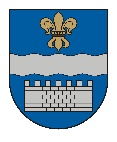 DAUGAVPILS VALSTSPILSĒTAS PAŠVALDĪBAS DOMEK. Valdemāra iela 1, Daugavpils, LV-5401, tālr. 65404344, 65404399, 65404321e-pasts: info@daugavpils.lv   www.daugavpils.lvDaugavpilī          SĒDES  PROTOKOLS2024.gada 14.martā                                                        	                                     Nr.5	SĒDE NOTIEK DOMES SĒŽU ZĀLĒSĒDE SASAUKTA 	plkst. 14:00  SĒDI ATKLĀJ 	plkst. 14:00SĒDES DARBA KĀRTĪBA:1. Par apbalvojuma “Mūža ieguldījums” piešķiršanu.2. Par sadarbības līguma noslēgšanu ar Latvijas Piļu un muižu asociāciju.3. Par Daugavpils valstspilsētas un Augšdaugavas novada izglītības komisijas izveidošanu.4. Par atbalstu projektam un apropriācijas apstiprināšanu Daugavpils valstspilsētas pašvaldības iestādei “Rotko muzejs” pamatbudžeta programmā “Eiropas Savienības un citu finanšu instrumentu finansētie projekti/pasākumi”.  5. Par grozījumiem Daugavpils valstspilsētas pašvaldības domes 2015. gada 16. aprīļa saistošajos noteikumos Nr. 21 “Par reklāmu, izkārtņu, sludinājumu un citu informatīvo materiālu izvietošanu publiskās vietās Daugavpils pilsētā”.6. Par grantu programmas „Impulss” realizāciju.7. Par zemes gabala Dravnieku ielā 123, Daugavpilī, nodošanu atsavināšanai.8. Par nekustamā īpašuma, kadastra Nr.0500 004 7418, nodošanu atsavināšanai.9. Par dzīvojamās mājas Gaismas ielā 14, Daugavpilī, dzīvokļa īpašuma Nr.30 nodošanu atsavināšanai.10. Par dzīvojamās mājas Kauņas ielā 74, Daugavpilī, dzīvokļa īpašuma Nr.35 nodošanu atsavināšanai.11. Par grozījumu Daugavpils domes 2022.gada 11.augusta lēmumā Nr.545 “Par nekustamā īpašuma Cēsu ielā 20, Daugavpilī, bez atlīdzības nodošanu valsts īpašumā”.12. Par  Daugavpils  valstspilsētas  pašvaldības nekustamo īpašumu  uzskaiti.13. Par dzīvokļu īpašumu Dzelzceļu ielā 5, Daugavpilī, izsoļu rezultātu apstiprināšanu un pirkuma līgumu slēgšanu.14. Par dzīvokļu īpašumu Dzelzceļu ielā 5, Daugavpilī, izsoļu rezultātu apstiprināšanu un pirkuma līgumu slēgšanu. 15. Par zemes vienību Turaidas ielā 23, Daugavpilī, un Turaidas ielā 27, Daugavpilī, elektronisko izsoļu rezultātu apstiprināšanu un pirkuma līgumu slēgšanu.16. Par zemes vienību Krimuldas ielā 24, Daugavpilī, un Krimuldas ielā 26, Daugavpilī, elektronisko izsoļu rezultātu apstiprināšanu un pirkuma līgumu slēgšanu.17. Par zemes vienības Krimuldas ielā 28, Daugavpilī, elektroniskās izsoles rezultātu apstiprināšanu un pirkuma līguma slēgšanu.18. Par zemes vienības, kadastra apzīmējums 05000130017, Daugavpilī, elektroniskās izsoles rezultātu apstiprināšanu un pirkuma līguma slēgšanu.19. Par zemes vienības, kadastra apzīmējums 05000130016, Daugavpilī, elektroniskās izsoles rezultātu apstiprināšanu un pirkuma līguma slēgšanu.20. Par zemes vienības, kadastra Nr.05000231903, Dunduru ielā 5H, Daugavpilī, pārdošanu izsolē.21. Par nekustamā īpašuma Spaļu ielā 4 k-2, Daugavpilī, un tehniskā projekta dokumentācijas pārdošanu izsolē.22. Par grozījumiem Daugavpils valstspilsētas pašvaldības domes 12.10.2023. lēmumā Nr.701 “Par Daugavpils valstspilsētas pašvaldības dzīvokļu īpašumu pārdošanu un izsoles noteikumu apstiprināšanu”.23. Par dzīvojamās mājas Piekrastes ielā 47, Daugavpilī, dzīvokļa īpašuma Nr.70 pārdošanu.24. Par dzīvojamās mājas Krustpils ielā 2, Daugavpilī, dzīvokļa īpašuma Nr.16 pārdošanu.25. Par dzīvojamās mājas Tautas ielā 85, Daugavpilī, dzīvokļa īpašuma Nr.5 pārdošanu.26. Par dzīvojamās mājas 18.novembra ielā 197D, Daugavpilī, dzīvokļa īpašuma Nr.31 pārdošanu.27. Par zemes vienības, kadastra apzīmējums 05000103113, Kraujas ielā 1A k-2, 26, Daugavpilī, pārdošanu.28. Par zemes vienības, kadastra apzīmējums 05000103211, Kraujas ielā 1A k-5, 97, Daugavpilī, pārdošanu.29. Par zemes vienības, kadastra apzīmējums 05000320909, Medus ielā 17, Daugavpilī, pārdošanu.SĒDI VADA – Daugavpils valstspilsētas pašvaldības domes priekšsēdētājs.A.ElksniņšSĒDĒ PIEDALĀS - 13 Domes deputāti –  I.Aleksejevs, A.Elksniņš, A.Gržibovskis, L.Jankovska, V.Kononovs, M.Lavrenovs, J.Lāčplēsis, I.Prelatovs, V.Sporāne-Hudojana, I.Šķinčs,  M.Truskovskis, D.Valainis, A.Vasiļjevs.SĒDĒ NEPIEDALĀS –  2 Domes deputāti – N.Kožanova –  iemesls nav zināms.                                                                            P.Dzalbe –  iemesls nav zināms.SĒDĒ PIEDALĀS                                 - pašvaldības administrācijas darbinieki:                                                            S.Šņepste, T.Dubina, R.Golovans, Ž.Kobzeva,                                                           S.Krapivina, I.Funte, E.Upeniece, I.Saveļjeva,                                                            M.Čačka,  A.Mahlins. SĒDI PROTOKOLĒ  - Domes protokolu lietvedības pārzines p.i. L.KorsakaSēdes vadītājs lūdz deputātus iekļaut domes sēdes darba kārtībā papildjautājumu “Par grozījumu Daugavpils domes 2016.gada 25.februāra lēmumā Nr.62 “Par iestāšanos Nacionālajā veselīgo pašvaldību tīklā”.Sēdes vadītājs lūdz deputātus balsot par lēmumprojekta iekļaušanu domes sēdes darba kārtībā,atklāti balsojot: PAR – 13 (I.Aleksejevs, A.Elksniņš, A.Gržibovskis, L.Jankovska, V.Kononovs,  M.Lavrenovs, J.Lāčplēsis, I.Prelatovs, V.Sporāne-Hudojana, I.Šķinčs, M.Truskovskis, D.Valainis, A.Vasiļjevs), PRET – nav, ATTURAS – nav, Daugavpils valstspilsētas pašvaldības dome nolemj:Iekļaut jautājumu domes sēdes darba kārtībā.Sēdes vadītājs lūdz deputātus iekļaut domes sēdes darba kārtībā papildjautājumu “Par grozījumu Daugavpils domes 2021. gada 29. jūlija lēmumā Nr.497 ”Par Daugavpils pilsētas pašvaldības pastāvīgo komisiju ievēlēšanu”.Sēdes vadītājs lūdz deputātus balsot par lēmumprojekta iekļaušanu domes sēdes darba kārtībā,atklāti balsojot: PAR – 13 (I.Aleksejevs, A.Elksniņš, A.Gržibovskis, L.Jankovska, V.Kononovs,  M.Lavrenovs, J.Lāčplēsis, I.Prelatovs, V.Sporāne-Hudojana, I.Šķinčs, M.Truskovskis, D.Valainis, A.Vasiļjevs), PRET – nav, ATTURAS – nav, Daugavpils valstspilsētas pašvaldības dome nolemj:Iekļaut jautājumu domes sēdes darba kārtībā.Sēdes vadītājs lūdz deputātus apstiprināt  domes sēdes darba kārtību ar diviem papildjautājumiem,atklāti balsojot: PAR – 13(I.Aleksejevs, A.Elksniņš, A.Gržibovskis, L.Jankovska, V.Kononovs,  M.Lavrenovs, J.Lāčplēsis, I.Prelatovs, V.Sporāne-Hudojana, I.Šķinčs, M.Truskovskis, D.Valainis, A.Vasiļjevs), PRET – nav, ATTURAS – nav, Daugavpils valstspilsētas pašvaldības dome nolemj:     Apstiprināt domes sēdes darba kārtību.1.§   (114)   Par apbalvojuma “Mūža ieguldījums” piešķiršanuA.VasiļjevsPamatojoties uz Pašvaldību likuma 10. panta pirmās daļas pirmo teikumu un 21. punktu, Nolikuma par Daugavpils pilsētas domes apbalvojumiem, kas apstiprināts ar Daugavpils pilsētas domes 2010. gada 22. aprīļa lēmumu Nr. 279, 1.5., 6.1., 6.6. punktiem, ņemot vērā ar Daugavpils valstspilsētas pašvaldības domes priekšsēdētāja 2024. gada 6 .februāra rīkojumu Nr. 23e izveidotās Apbalvojumu piešķiršanas padomes 2024. gada 12. februāra protokolu, Daugavpils valstspilsētas pašvaldības domes Izglītības un kultūras jautājumu komitejas 2024.gada 7. marta atzinumu, Finanšu komitejas 2024.gada 7. marta atzinumu, atklāti balsojot: PAR – 13 (I.Aleksejevs, A.Elksniņš, A.Gržibovskis, L.Jankovska, V.Kononovs, M.Lavrenovs, J.Lāčplēsis, I.Prelatovs, V.Sporāne-Hudojana, I.Šķinčs, M.Truskovskis, D.Valainis, A.Vasiļjevs), PRET – nav, ATTURAS – nav, Daugavpils valstspilsētas pašvaldības dome nolemj:Par ilggadēju, godprātīgu, pašaizliedzīgu un augsti profesionālu darbu Daugavpils pilsētas labā piešķirt apbalvojumu „Mūža ieguldījums” un naudas balvu EUR 1500 (viens tūkstotis pieci simti euro) apmērā dzejniecei, tulkotājai, skolotājai, aktīvai sabiedriskai darbiniecei Lidijai Vasaraudzei.2.§   (115)   Par  sadarbības līguma noslēgšanu ar Latvijas Piļu un muižu asociācijuA.VasiļjevsPamatojoties uz Pašvaldību likuma 10. panta pirmās daļas pirmo teikumu, sekmējot Daugavpils cietokšņa kultūrvēsturiskā mantojuma saglabāšanu, attīstību un popularizēšanu, ņemot vērā Daugavpils valstspilsētas pašvaldības domes Izglītības un kultūras jautājumu komitejas 2024. gada 7.marta atzinumu un Finanšu komitejas 2024. gada 7.marta atzinumu, atklāti balsojot: PAR – 13 (I.Aleksejevs,A.Elksniņš, A.Gržibovskis, L.Jankovska, V.Kononovs, M.Lavrenovs, J.Lāčplēsis, I.Prelatovs, V.Sporāne-Hudojana, I.Šķinčs, M.Truskovskis, D.Valainis, A.Vasiļjevs), PRET – nav, ATTURAS – nav, Daugavpils valstspilsētas pašvaldības dome nolemj:1. Noslēgt sadarbības līgumu (pielikumā) ar biedrību “Latvijas Piļu un muižu asociācija”, reģ. Nr. 40008053237.2. Noteikt Daugavpils valstspilsētas pašvaldības iestādi “Daugavpils cietokšņa un muzeju pārvalde” par atbildīgo par sadarbības līguma izpildi.Pielikumā: Sadarbības līguma projekts.3.§   (116)   Par  Daugavpils valstspilsētas un Augšdaugavas novada izglītības komisijas izveidošanuA.GržibovskisPamatojoties uz Pašvaldību likuma 10. panta pirmās daļas pirmo teikumu un 21. punktu, Administratīvo teritoriju un apdzīvoto vietu likuma pārejas noteikumu 25. punktu, kas noteic, ka, lai nodrošinātu administratīvi teritoriālās reformas mērķu sasniegšanu, Daugavpils valstspilsētas pašvaldība ar Augšdaugavas novada pašvaldību izveido kopīgu sadarbības institūciju izglītības jomā, ņemot vērā Daugavpils valstspilsētas pašvaldības domes 2024. gada 7. marta Izglītības un kultūras jautājumu komitejas atzinumu, atklāti balsojot: PAR – 13 (I.Aleksejevs, A.Elksniņš, A.Gržibovskis, L.Jankovska, V.Kononovs, M.Lavrenovs, J.Lāčplēsis, I.Prelatovs, V.Sporāne-Hudojana, I.Šķinčs, M.Truskovskis, D.Valainis, A.Vasiļjevs), PRET – nav, ATTURAS – nav,Daugavpils valstspilsētas pašvaldības dome nolemj:Izveidot Daugavpils valstspilsētas un Augšdaugavas novada izglītības komisiju šādā sastāvā:komisijas priekšsēdētāja – Daugavpils valstspilsētas pašvaldības iestādes “Daugavpils pilsētas Izglītības pārvalde” vadītāja Marina Isupova;komisijas priekšsēdētājas vietniece – Augšdaugavas novada pašvaldības iestādes “Augšdaugavas novada pašvaldības Centrālā pārvalde” Izglītības pārvaldes vadītāja Janita Zarakovska;komisijas locekļi:Ināra Sprindžuka – Daugavpils valstspilsētas pašvaldības iestādes “Daugavpils pilsētas Izglītības pārvalde” Izglītības satura nodaļas vadītāja;Maija Lazdāne – Daugavpils valstspilsētas pašvaldības iestādes “Daugavpils pilsētas Izglītības pārvalde” bērnu tiesību aizsardzības speciāliste;Daina Kriviņa – Daugavpils valstspilsētas pašvaldības iestādes “Daugavpils pašvaldības centrālā pārvalde”  Attīstības departamenta vadītāja;Natālija Pēterāne - Augšdaugavas novada pašvaldības iestādes “Augšdaugavas novada pašvaldības Centrālā pārvalde” Izglītības pārvaldes bērnu tiesību aizsardzības speciāliste; Juris Uļjans - Augšdaugavas novada pašvaldības iestādes “Augšdaugavas novada pašvaldības Centrālā pārvalde” Attīstības pārvaldes Plānošanas nodaļas Ģeotelpiskās informācijas sistēmas daļas vadītājs;komisijas sekretāre - Daugavpils valstspilsētas pašvaldības iestādes “Daugavpils pilsētas Izglītības pārvalde” personāla speciāliste Marija Bistere.Apstiprināt Daugavpils valstspilsētas un Augšdaugavas novada izglītības komisijas nolikumu (pielikumā).Pielikumā: Daugavpils valstspilsētas un Augšdaugavas novada izglītības komisijas nolikums.4.§   (117)   Par  atbalstu projektam un apropriācijas apstiprināšanu Daugavpils valstspilsētas pašvaldības iestādei “Rotko muzejs” pamatbudžeta programmā “Eiropas Savienības un citu finanšu instrumentu finansētie projekti/pasākumi” A.GržibovskisPamatojoties uz Pašvaldību likuma 10.panta pirmās daļas 21.punktu, likuma “Par pašvaldības budžetiem” 30.pantu., Daugavpils domes 2021.gada 23.septembra noteikumu Nr.5 “Noteikumi par Daugavpils valstspilsētas pašvaldības budžeta izstrādāšanu, apstiprināšanu, grozījumu veikšanu, izpildi un kontroli” 49.punktu, 2024.gada 16.februāra Valsts kultūrkapitāla fonda un Daugavpils valstspilsētas pašvaldības iestādes “Rotko muzejs” projekta “Daudzpusīgas profesionālās mākslas pieejamības nodrošināšana Rotko muzejā 2024.gadā” līgumu Nr.2024-1-STP-M09002, ņemot vērā Daugavpils valstspilsētas pašvaldības domes Izglītības un kultūras jautājumu komitejas 2024.gada 7. marta sēdes atzinumu, Daugavpils valstspilsētas pašvaldības domes Finanšu komitejas 2024.gada 7.marta sēdes atzinumu, atklāti balsojot: PAR – 13 (I.Aleksejevs,  A.Elksniņš, A.Gržibovskis, L.Jankovska, V.Kononovs, M.Lavrenovs, J.Lāčplēsis, I.Prelatovs, V.Sporāne-Hudojana, I.Šķinčs, M.Truskovskis, D.Valainis, A.Vasiļjevs), PRET – nav, ATTURAS – nav,Daugavpils valstspilsētas pašvaldības dome nolemj:Atbalstīt Daugavpils valstspilsētas pašvaldības iestādes “Rotko muzejs” (reģ. Nr. 90009938567, juridiskā adrese: Mihaila iela 3, Daugavpils) Valsts Kultūrkapitāla fonda projektu „Daudzpusīgas profesionālās mākslas pieejamības nodrošināšana Rotko muzejā 2024.gadā” saskaņā ar 1.pielikumu.Apstiprināt  apropriāciju Daugavpils valstspilsētas pašvaldības iestādei “Rotko muzejs” pamatbudžeta programmā „Eiropas Savienības un citu finanšu instrumentu finansētie projekti/pasākumi”  195 000 EUR (viens simts deviņdesmit pieci tūkstoši eiro, 00 centi) saskaņā ar 2.pielikumu.Pielikumā: 1. Projekta “Daudzpusīgas profesionālās mākslas pieejamības nodrošināšana Rotko muzejā 2024.gadā” apraksts.2. Daugavpils valstspilsētas pašvaldības iestādes “Rotko muzejs” pamatbudžeta programmas „Eiropas Savienības un citu finanšu instrumentu finansētie projekti/pasākumi” ieņēmumu un izdevumu tāme un paskaidrojuma raksts 2024.gadam.5.§   (118)   Par grozījumiem Daugavpils valstspilsētas pašvaldības domes 2015. gada 16. aprīļa saistošajos noteikumos Nr. 21 “Par reklāmu, izkārtņu, sludinājumu un citu informatīvo materiālu izvietošanu publiskās vietās Daugavpils pilsētā”I.AleksejevsPamatojoties uz Pašvaldību likuma 45. panta otrās daļas 4. punktu, Reklāmas likuma 7. panta trešo daļu, Priekšvēlēšanu aģitācijas likuma 22.1 panta otro daļu, Ministru kabineta 2012. gada 30. oktobra noteikumu Nr. 732 “Kārtība, kādā saņemama atļauja reklāmas izvietošanai publiskās vietās vai vietās, kas vērstas pret publisku vietu” 28. un 45. punktu, ņemot vērā Daugavpils valstspilsētas pašvaldības domes Pilsētas saimniecības un attīstības komitejas 2024. gada 7.marta atzinumu un Finanšu komitejas 2024. gada 7.marta atzinumu, atklāti balsojot: PAR – 12 (I.Aleksejevs, A.Elksniņš, A.Gržibovskis, L.Jankovska, V.Kononovs, J.Lāčplēsis, I.Prelatovs, V.Sporāne-Hudojana, I.Šķinčs, M.Truskovskis, D.Valainis, A.Vasiļjevs), PRET – nav, ATTURAS – 1 (M.Lavrenovs), Daugavpils valstspilsētas pašvaldības dome nolemj:Apstiprināt Daugavpils valstspilsētas pašvaldības domes 2024.gada 14.marta saistošos noteikumus Nr.14 “Grozījumi Daugavpils valstspilsētas pašvaldības domes 2015. gada 16. aprīļa saistošajos noteikumos Nr. 21 “Par reklāmu, izkārtņu, sludinājumu un citu informatīvo materiālu izvietošanu publiskās vietās Daugavpils pilsētā””.Pielikumā: Daugavpils valstspilsētas pašvaldības domes 2024.gada 14.marta saistošie noteikumi Nr.14 “Grozījumi Daugavpils valstspilsētas pašvaldības domes 2015. gada 16. aprīļa saistošajos noteikumos Nr. 21 “Par reklāmu, izkārtņu, sludinājumu un citu informatīvo materiālu izvietošanu publiskās vietās Daugavpils pilsētā”” un to paskaidrojuma raksts.6.§   (119)Par  grantu programmas „Impulss” realizācijuI.AleksejevsPamatojoties uz Pašvaldību likuma 10.panta pirmās daļas pirmo teikumu, nodrošinot Pašvaldību likuma 4.panta pirmās daļas 12.punktā noteiktās pašvaldības autonomās funkcijas izpildi - sekmēt saimniecisko darbību pašvaldības administratīvajā teritorijā, ņemot vērā Latgales plānošanas reģiona 2023.gada 11.decembra vēstuli Nr.2.4.10/629 par konkursa „Remigrācijas atbalsta pasākums – uzņēmējdarbības atbalsts” rezultātiem un Finanšu ministrijas 2024.gada 5.februāra vēstuli Nr.7-4/18/353 par atbalsta programmas saskaņošanu, Daugavpils valstspilsētas pašvaldības domes Pilsētas saimniecības un attīstības komitejas 2024.gada 7.marta atzinumu un Daugavpils valstspilsētas pašvaldības domes Finanšu komitejas 2024.gada 7.marta atzinumu, atklāti balsojot: PAR – 13 (I.Aleksejevs,  A.Elksniņš, A.Gržibovskis, L.Jankovska, V.Kononovs, M.Lavrenovs, J.Lāčplēsis, I.Prelatovs, V.Sporāne-Hudojana, I.Šķinčs, M.Truskovskis, D.Valainis, A.Vasiļjevs), PRET – nav, ATTURAS – nav, Daugavpils valstspilsētas pašvaldības dome nolemj:Īstenot Latgales plānošanas reģiona konkursa „Remigrācijas atbalsta pasākums – uzņēmējdarbības atbalsts” aktivitāti, slēdzot līgumu ar Latgales plānošanas reģionu (pielikumā).2. Apstiprināt Daugavpils valstspilsētas pašvaldības grantu programmas „Impulss” konkursa nolikumu (pielikumā).3. Lēmuma izpildi uzdot kontrolēt Daugavpils valstspilsētas pašvaldības domes priekšsēdētāja vietniekam V.Kononovam.Pielikumā: 1. Līguma projekts;                   2. Daugavpils valstspilsētas pašvaldības grantu programmas „Impulss” konkursa nolikums.7.§   (120)Par  zemes gabala Dravnieku ielā 123, Daugavpilī, nodošanu atsavināšanaiM.LavrenovsPamatojoties uz Pašvaldību likuma 10.panta pirmās daļas 16.punktu, Publiskas personas mantas atsavināšanas likuma 4.panta pirmo daļu, ceturtās daļas 3.punktu, 5.panta pirmo un ceturto daļu, 8.panta otro daļu, Ministru kabineta 2011.gada 1.februāra noteikumu Nr.109 „Kārtība, kādā atsavināma publiskas personas manta” 11.5.apakšpunktu, izskatot atsavināšanas ierosinājumu (reģ. Daugavpils pašvaldības centrālajā pārvaldē 12.02.2024. ar Nr.104/1.2.-16), ņemot vērā Daugavpils valstspilsētas pašvaldības domes (turpmāk – Dome) Īpašuma un mājokļu komitejas 07.03..2024. atzinumu, Domes Finanšu komitejas 07.03.2024. atzinumu, atklāti balsojot: PAR – 13 (I.Aleksejevs,  A.Elksniņš, A.Gržibovskis, L.Jankovska, V.Kononovs, M.Lavrenovs, J.Lāčplēsis, I.Prelatovs, V.Sporāne-Hudojana, I.Šķinčs, M.Truskovskis, D.Valainis, A.Vasiļjevs), PRET – nav, ATTURAS – nav, Daugavpils valstspilsētas pašvaldības dome nolemj:Atļaut atsavināt apbūvētu zemes gabalu 487 m² platībā, kadastra apzīmējums 0500 030 1006, Dravnieku ielā 123, Daugavpilī.Atsavināmā zemes gabala novērtēšanu veikt Daugavpils valstspilsētas pašvaldības dzīvojamo māju privatizācijas un īpašuma atsavināšanas komisijai.8.§   (121)Par  nekustamā īpašuma, kadastra Nr.0500 004 7418, nodošanu atsavināšanaiM.Lavrenovs        Pamatojoties uz Pašvaldību likuma 10.panta pirmās daļas 16.punktu, Publiskas personas mantas atsavināšanas likuma 2.1panta otro daļu, 3.panta otro daļu, 4.panta pirmo un otro daļu, 5.panta pirmo daļu, 8.panta otro daļu, 9.panta otro daļu, ņemot vērā Daugavpils valstspilsētas pašvaldības domes (turpmāk – Dome) Īpašuma un mājokļu komitejas 7.marta atzinumu, Domes Finanšu komitejas 7.marta atzinumu, atklāti balsojot: PAR – 13 (I.Aleksejevs, A.Elksniņš, A.Gržibovskis, L.Jankovska, V.Kononovs, M.Lavrenovs, J.Lāčplēsis, I.Prelatovs, V.Sporāne-Hudojana, I.Šķinčs, M.Truskovskis, D.Valainis, A.Vasiļjevs), PRET – nav, ATTURAS – nav, Daugavpils valstspilsētas pašvaldības dome nolemj:Atļaut atsavināt, pārdodot izsolē ar augšupejošu soli, zemes gabalu Miera ielā 129, Daugavpilī, 626 m² platībā, kadastra apzīmējums 0500 004 7418.     2. Zemes gabala, kadastra apzīmējums 0500 004 7418, novērtēšanu veikt Daugavpils valstspilsētas pašvaldības dzīvojamo māju privatizācijas un īpašuma atsavināšanas komisijai.     3. Zemes gabala, kadastra apzīmējums 0500 004 7418, pārdošanu izsolē organizēt izsoles komisijai šādā sastāvā:     4. Izsoles komisijai Latvijas Republikas normatīvajos aktos noteiktajā kārtībā izstrādāt nekustamā īpašuma, kadastra Nr.0500 004 7418, Miera ielā 129, Daugavpilī, izsoles noteikumus, un iesniegt tos apstiprināšanai Domes sēdē.9.§   (122)Par  dzīvojamās mājas Gaismas ielā 14, Daugavpilī, dzīvokļa īpašuma Nr.30 nodošanu atsavināšanaiM.Lavrenovs       Pamatojoties uz Pašvaldību likuma 10.panta pirmās daļas 16.punktu, likuma “Par valsts un pašvaldību dzīvojamo māju privatizāciju” Pārejas noteikumu 30.punktu, Publiskas personas mantas atsavināšanas likuma 4.panta ceturtās daļas 5.punktu, 5.panta pirmo un otro daļu, 8.panta otro daļu, Ministru kabineta 01.02.2011. noteikumu Nr.109 “Kārtība, kādā atsavināma publiskas personas manta” 11.5.apakšpunktu, izskatot dzīvokļa Nr.30 Gaismas ielā 14, Daugavpilī, īrnieka ģimenes locekles atsavināšanas ierosinājumu (reģistrēts Daugavpils pašvaldības centrālajā pārvaldē 12.02.2024. ar Nr.105/1.2.-16) par dzīvojamās mājas Gaismas ielā 14, Daugavpilī, dzīvokļa īpašuma Nr.30 atsavināšanu, ņemot vērā Daugavpils valstspilsētas pašvaldības domes (turpmāk – Dome) Īpašuma un mājokļu komitejas 2024.gada 7.marta atzinumu, Domes Finanšu komitejas 2024.gada 7.marta atzinumu, atklāti balsojot: PAR – 13 (I.Aleksejevs,  A.Elksniņš, A.Gržibovskis, L.Jankovska, V.Kononovs, M.Lavrenovs, J.Lāčplēsis, I.Prelatovs, V.Sporāne-Hudojana, I.Šķinčs, M.Truskovskis, D.Valainis, A.Vasiļjevs), PRET – nav, ATTURAS – nav, Daugavpils valstspilsētas pašvaldības dome nolemj:      1. Atļaut atsavināt dzīvojamās mājas Gaismas ielā 14, Daugavpilī, dzīvokļa īpašumu Nr.30, kadastra numurs 0500 900 4313, kura sastāvā ietilpst dzīvoklis Nr.30, mājas (kadastra apzīmējums 05000211107 001) un zemes gabala ar kopējo platību 2944 m2, kadastra apzīmējums 0500 021 1107, 4500/268310 kopīpašuma domājamās daļas. 2. Daugavpils valstspilsētas pašvaldības dzīvojamo māju privatizācijas un īpašuma atsavināšanas komisijai veikt atsavināmā dzīvokļa īpašuma novērtēšanu. 3. Īpašuma pārvaldīšanas departamentam sagatavot lēmuma projektu izskatīšanai Domes sēdē par dzīvojamās mājas Gaismas ielā 14, Daugavpilī, dzīvokļa īpašuma Nr.30, kadastra numurs 0500 900 4313, pārdošanu.10.§   (123)Par  dzīvojamās mājas Kauņas ielā 74, Daugavpilī, dzīvokļa īpašuma Nr.35 nodošanu atsavināšanai                                                                    M.Lavrenovs       Pamatojoties uz Pašvaldību likuma 10.panta pirmās daļas 16.punktu, likuma “Par valsts un pašvaldību dzīvojamo māju privatizāciju” Pārejas noteikumu 30.punktu, Publiskas personas mantas atsavināšanas likuma 4.panta ceturtās daļas 5.punktu, 5.panta pirmo un otro daļu, 8.panta otro daļu, Ministru kabineta 01.02.2011. noteikumu Nr.109 “Kārtība, kādā atsavināma publiskas personas manta” 11.5.apakšpunktu, izskatot dzīvokļa Nr.35 Kauņas ielā 74, Daugavpilī, īrnieka atsavināšanas ierosinājumu (reģistrēts Daugavpils pašvaldības centrālajā pārvaldē 20.02.2024. ar Nr.140/1.2.-16) par dzīvojamās mājas Kauņas ielā 74, Daugavpilī, dzīvokļa īpašuma Nr.35 atsavināšanu, ņemot vērā Daugavpils valstspilsētas pašvaldības domes (turpmāk – Dome) Īpašuma un mājokļu komitejas 2024.gada 7.marta atzinumu, Domes Finanšu komitejas 2024.gada 7.marta atzinumu, atklāti balsojot: PAR – 13 (I.Aleksejevs, A.Elksniņš, A.Gržibovskis, L.Jankovska, V.Kononovs,  M.Lavrenovs, J.Lāčplēsis, I.Prelatovs, V.Sporāne-Hudojana, I.Šķinčs, M.Truskovskis, D.Valainis, A.Vasiļjevs), PRET – nav, ATTURAS – nav, Daugavpils valstspilsētas pašvaldības dome nolemj:     1. Atļaut atsavināt dzīvojamās mājas Kauņas ielā 74, Daugavpilī, dzīvokļa īpašumu Nr.35, kadastra numurs 0500 903 4618, kura sastāvā ietilpst dzīvoklis Nr.35, mājas (kadastra apzīmējums 05000041804 001) un zemes gabala ar kopējo platību 1700 m2, kadastra apzīmējums 0500 004 1804, 404/21547 kopīpašuma domājamās daļas.2. Daugavpils valstspilsētas pašvaldības dzīvojamo māju privatizācijas un īpašuma atsavināšanas komisijai veikt atsavināmā dzīvokļa īpašuma novērtēšanu.3. Īpašuma pārvaldīšanas departamentam sagatavot lēmuma projektu izskatīšanai Domes sēdē par dzīvojamās mājas Kauņas ielā 74, Daugavpilī, dzīvokļa īpašuma Nr.35, kadastra numurs 0500 903 4618, pārdošanu.11.§   (124)Par  grozījumu Daugavpils domes 2022.gada 11.augusta lēmumā Nr.545 “Par nekustamā īpašuma Cēsu ielā 20, Daugavpilī, bez atlīdzības nodošanu valsts īpašumā”                                                                    M.LavrenovsPamatojoties uz Pašvaldību likuma 10.panta pirmās daļas pirmo teikumu, ņemot vērā Valsts akciju sabiedrības “Valsts nekustamie īpašumi” 08.09.2022. vēstulē Nr.2/9-3/7757 “Par nekustamā īpašuma Cēsu ielā 20, Daugavpilī pārņemšanu” (reģ. ar Nr.1.2.-7/2828) minēto, zemes vienības ar kadastra apzīmējumu 05000342001, Cēsu ielā 20, Daugavpilī, apgrūtinājumu plānu, Daugavpils valstspilsētas pašvaldības domes (turpmāk - Dome) Īpašuma un mājokļu komitejas 2024.gada 7.marta atzinumu, Domes Finanšu komitejas 2024.gada 7.marta atzinumu, atklāti balsojot: PAR – 13 (I.Aleksejevs, A.Elksniņš, A.Gržibovskis, L.Jankovska, V.Kononovs,  M.Lavrenovs, J.Lāčplēsis, I.Prelatovs, V.Sporāne-Hudojana, I.Šķinčs, M.Truskovskis, D.Valainis, A.Vasiļjevs), PRET – nav, ATTURAS – nav,  Daugavpils valstspilsētas pašvaldības dome nolemj:Aizstāt Domes 2022.gada 11.augusta lēmuma Nr.545 “Par nekustamā īpašuma Cēsu ielā 20, Daugavpilī, bez atlīdzības nodošanu valsts īpašumā” pielikumu ar šī lēmuma pielikumu. Pielikumā: Valsts īpašumā nododamo ilgtermiņa ieguldījumu saraksts.12.§   (125)Par  Daugavpils  valstspilsētas  pašvaldības nekustamo īpašumu  uzskaiti                                                                    V.KononovsPamatojoties uz Pašvaldību likuma 10.panta pirmās daļas 21.punktu, sakarā ar nekustamo īpašumu ierakstīšanu zemesgrāmatā uz Daugavpils valstspilsētas pašvaldības vārda, ko apliecina zemesgrāmatu apliecības (nodalījumi: Nr.100000803476, 1069), atklāti balsojot: PAR – 13 (I.Aleksejevs, A.Elksniņš, A.Gržibovskis, L.Jankovska, V.Kononovs,  M.Lavrenovs, J.Lāčplēsis, I.Prelatovs, V.Sporāne-Hudojana, I.Šķinčs, M.Truskovskis, D.Valainis, A.Vasiļjevs), PRET – nav, ATTURAS – nav, Daugavpils valstspilsētas pašvaldības dome nolemj: Daugavpils pašvaldības centrālās pārvaldes Centralizētajai grāmatvedībai ņemt uzskaitē un iekļaut Daugavpils valstspilsētas pašvaldības bilancē:1. zemes gabalu 910 m2 platībā, kadastra apzīmējums 0500 004 9010, Varšavas ielā 5, Daugavpilī, ar kadastrālo vērtību 3730,00 EUR (trīs tūkstoši septiņi simti trīsdesmit eiro 00 centi);2. nekustamo īpašumu, kadastra Nr.0500 004 2104, Puškina ielā 28, Daugavpilī, kas sastāv no zemes gabala 583 m2 platībā, kadastra apzīmējums 0500 004 2104, un ēkām ar kadastra apzīmējumiem 0500 004 2104 001, 0500 004 2104 002, 0500 004 2104 003, ar kopējo kadastrālo vērtību 7881,00 EUR (septiņi tūkstoši astoņi simti astoņdesmit viens eiro 00 centi).13.§   (126)Par  dzīvokļu īpašumu Dzelzceļu ielā 5, Daugavpilī, izsoļu rezultātu apstiprināšanu un pirkuma līgumu slēgšanu                                                                    V.Kononovs       Pamatojoties uz Publiskas personas mantas atsavināšanas likuma 34.panta otro daļu, Daugavpils valstspilsētas pašvaldības domes 2023.gada 29.jūnija lēmumu Nr.396, 2023.gada 29.jūnija lēmumu Nr.397, 2023.gada 26.oktobra lēmumu Nr.758, sakarā ar to, ka sabiedrība ar ierobežotu atbildību “LDO invest”, reģistrācijas numurs 41503050930, (turpmāk – Pircējs), juridiskā adrese 18.novembra iela 50, Daugavpils, izsludinātajās izsolēs, izsoļu sākuma datums 08.01.2024. plkst.13.00,  noslēguma datums 07.02.2024. plkst.13.00 (turpmāk – Izsole), nosolīja augstākās cenas un ieguva tiesības nopirkt dzīvokļu īpašumus Dzelzceļu ielā 5, Daugavpilī, un ir veikta pirmā iemaksa par atsavināmajiem dzīvokļu īpašumiem, atklāti balsojot: PAR – 13 (I.Aleksejevs, A.Elksniņš, A.Gržibovskis, L.Jankovska, V.Kononovs,  M.Lavrenovs, J.Lāčplēsis, I.Prelatovs, V.Sporāne-Hudojana, I.Šķinčs, M.Truskovskis, D.Valainis, A.Vasiļjevs), PRET – nav, ATTURAS – nav, Daugavpils valstspilsētas pašvaldības dome nolemj:Apstiprināt dzīvokļa īpašuma:      1.1. Nr.7 Dzelzceļu ielā 5, Daugavpilī, kadastra numurs 0500 903 6667, Izsoles rezultātus un noslēgt dzīvokļa īpašuma pirkuma līgumu ar Pircēju, par nosolīto cenu 2000,00 EUR (divi tūkstoši euro);      1.2. Nr.32 Dzelzceļu ielā 5, Daugavpilī, kadastra numurs 0500 903 6682, Izsoles rezultātus un noslēgt dzīvokļa īpašuma pirkuma līgumu ar Pircēju, par nosolīto cenu 2740,00 EUR (divi tūkstoši septiņi simti četrdesmit euro);      1.3. Nr.63 Dzelzceļu ielā 5, Daugavpilī, kadastra numurs 0500 903 6683, Izsoles rezultātus un noslēgt dzīvokļa īpašuma pirkuma līgumu ar Pircēju, par nosolīto cenu 2000,00 EUR (divi tūkstoši euro);      1.4. Nr.65 Dzelzceļu ielā 5, Daugavpilī, kadastra numurs 0500 903 6691, Izsoles rezultātus un noslēgt dzīvokļa īpašuma pirkuma līgumu ar Pircēju, par nosolīto cenu 2700,00 EUR (divi tūkstoši septiņi simti euro);      1.5. Nr.68 Dzelzceļu ielā 5, Daugavpilī, kadastra numurs 0500 903 6675, Izsoles rezultātus un noslēgt dzīvokļa īpašuma pirkuma līgumu ar Pircēju, par nosolīto cenu 2700,00 EUR (divi tūkstoši septiņi simti euro);      1.6. Nr.70 Dzelzceļu ielā 5, Daugavpilī, kadastra numurs 0500 903 6684, Izsoles rezultātus un noslēgt dzīvokļa īpašuma pirkuma līgumu ar Pircēju, par nosolīto cenu 2000,00 EUR (divi tūkstoši euro);      1.7. Nr.75 Dzelzceļu ielā 5, Daugavpilī, kadastra numurs 0500 903 6692, Izsoles rezultātus un noslēgt dzīvokļa īpašuma pirkuma līgumu ar Pircēju, par nosolīto cenu 2000,00 EUR (divi tūkstoši euro);      1.8. Nr.80 Dzelzceļu ielā 5, Daugavpilī, kadastra numurs 0500 903 6688, Izsoles rezultātus un noslēgt dzīvokļa īpašuma pirkuma līgumu ar Pircēju, par nosolīto cenu 2700,00 EUR (divi tūkstoši septiņi simti euro);      1.9. Nr.84 Dzelzceļu ielā 5, Daugavpilī, kadastra numurs 0500 903 4303, Izsoles rezultātus un noslēgt dzīvokļa īpašuma pirkuma līgumu ar Pircēju, par nosolīto cenu 2740,00 EUR (divi tūkstoši septiņi simti četrdesmit euro);      1.10. Nr.94 Dzelzceļu ielā 5, Daugavpilī, kadastra numurs 0500 903 6669, Izsoles rezultātus un noslēgt dzīvokļa īpašuma pirkuma līgumu ar Pircēju, par nosolīto cenu 2000,00 EUR (divi tūkstoši euro);      1.11. Nr.111 Dzelzceļu ielā 5, Daugavpilī, kadastra numurs 0500 903 6672, Izsoles rezultātus un noslēgt dzīvokļa īpašuma pirkuma līgumu ar Pircēju, par nosolīto cenu 2000,00 EUR (divi tūkstoši euro);      1.12. Nr.114 Dzelzceļu ielā 5, Daugavpilī, kadastra numurs 0500 903 6685, Izsoles rezultātus un noslēgt dzīvokļa īpašuma pirkuma līgumu ar Pircēju, par nosolīto cenu 2000,00 EUR (divi tūkstoši euro);      1.13. Nr.126 Dzelzceļu ielā 5, Daugavpilī, kadastra numurs 0500 903 6694, Izsoles rezultātus un noslēgt dzīvokļa īpašuma pirkuma līgumu ar Pircēju, par nosolīto cenu 2000,00 EUR (divi tūkstoši euro).     2. Daugavpils pašvaldības centrālās pārvaldes Centralizētajai grāmatvedībai, pamatojoties uz noslēgtajiem pirkuma līgumiem, norakstīt no pašvaldības bilances 1.punktā minētos dzīvokļu īpašumus Dzelzceļu ielā 5, Daugavpilī, un nodot nekustamos īpašumus ar nodošanas – pieņemšanas aktu Pircējam.14.§   (127)Par  dzīvokļu īpašumu Dzelzceļu ielā 5, Daugavpilī, izsoļu rezultātu apstiprināšanu un pirkuma līgumu slēgšanu                                                                 V.KononovsPamatojoties uz Publiskas personas mantas atsavināšanas likuma 34.panta otro daļu, Daugavpils valstspilsētas pašvaldības domes 2023.gada 29.jūnija lēmumu Nr.396, 2023.gada 26.oktobra lēmumu Nr.758, sakarā ar to, ka sabiedrība ar ierobežotu atbildību “ACURA”, reģistrācijas Nr.41503035772, turpmāk – Pircējs, juridiskā adrese: Upes iela 4, Ilūkste, Augšdaugavas novads, izsludinātajās izsolēs nosolīja augstākās cenas un ieguva tiesības nopirkt dzīvokļu īpašumus Dzelzceļu ielā 5, Daugavpilī, un ir veikta pirkuma maksa par atsavināmajiem dzīvokļu īpašumiem, atklāti balsojot: PAR – 13 (I.Aleksejevs, A.Elksniņš, A.Gržibovskis, L.Jankovska, V.Kononovs,  M.Lavrenovs, J.Lāčplēsis, I.Prelatovs, V.Sporāne-Hudojana, I.Šķinčs, M.Truskovskis, D.Valainis, A.Vasiļjevs), PRET – nav, ATTURAS – nav, Daugavpils valstspilsētas pašvaldības dome nolemj:Apstiprināt dzīvokļa īpašuma:     1.1. Nr.21 Dzelzceļu ielā 5, Daugavpilī, kadastra numurs 0500 903 6697, Izsoles rezultātus un noslēgt dzīvokļa īpašuma pirkuma līgumu ar Pircēju, par nosolīto cenu 3300,00 EUR (trīs tūkstoši trīs simti euro);      1.2. Nr.22 Dzelzceļu ielā 5, Daugavpilī, kadastra numurs 0500 903 6670, Izsoles rezultātus un noslēgt dzīvokļa īpašuma pirkuma līgumu ar Pircēju, par nosolīto cenu 2600,00 EUR (divi tūkstoši seši simti euro);      1.3. Nr.35 Dzelzceļu ielā 5, Daugavpilī, kadastra numurs 0500 903 6690, Izsoles rezultātus un noslēgt dzīvokļa īpašuma pirkuma līgumu ar Pircēju, par nosolīto cenu 2500,00 EUR (divi tūkstoši pieci simti euro);      1.4. Nr.47 Dzelzceļu ielā 5, Daugavpilī, kadastra numurs 0500 903 6676, Izsoles rezultātus un noslēgt dzīvokļa īpašuma pirkuma līgumu ar Pircēju, par nosolīto cenu 2000,00 EUR (divi tūkstoši euro);      1.5. Nr.48 Dzelzceļu ielā 5, Daugavpilī, kadastra numurs 0500 903 6668, Izsoles rezultātus un noslēgt dzīvokļa īpašuma pirkuma līgumu ar Pircēju, par nosolīto cenu 2740,00 EUR (divi tūkstoši septiņi simti četrdesmit euro);      1.6. Nr.82 Dzelzceļu ielā 5, Daugavpilī, kadastra numurs 0500 903 6700, Izsoles rezultātus un noslēgt dzīvokļa īpašuma pirkuma līgumu ar Pircēju, par nosolīto cenu 2000,00 EUR (divi tūkstoši euro);      1.7. Nr.98 Dzelzceļu ielā 5, Daugavpilī, kadastra numurs 0500 903 6687, Izsoles rezultātus un noslēgt dzīvokļa īpašuma pirkuma līgumu ar Pircēju, par nosolīto cenu 2000,00 EUR (divi tūkstoši euro);      1.8. Nr.109 Dzelzceļu ielā 5, Daugavpilī, kadastra numurs 0500 903 6698, Izsoles rezultātus un noslēgt dzīvokļa īpašuma pirkuma līgumu ar Pircēju, par nosolīto cenu 2700,00 EUR (divi tūkstoši septiņi simti euro);      1.9. Nr.117 Dzelzceļu ielā 5, Daugavpilī, kadastra numurs 0500 903 6693, Izsoles rezultātus un noslēgt dzīvokļa īpašuma pirkuma līgumu ar Pircēju, par nosolīto cenu 2700,00 EUR (divi tūkstoši septiņi simti euro);      1.10. Nr.121 Dzelzceļu ielā 5, Daugavpilī, kadastra numurs 0500 903 6699, Izsoles rezultātus un noslēgt dzīvokļa īpašuma pirkuma līgumu ar Pircēju, par nosolīto cenu 2900,00 EUR (divi tūkstoši deviņi simti euro);      1.11. Nr.123 Dzelzceļu ielā 5, Daugavpilī, kadastra numurs 0500 903 6671, Izsoles rezultātus un noslēgt dzīvokļa īpašuma pirkuma līgumu ar Pircēju, par nosolīto cenu 2000,00 EUR (divi tūkstoši euro);      1.12. Nr.125 Dzelzceļu ielā 5, Daugavpilī, kadastra numurs 0500 903 6686, Izsoles rezultātus un noslēgt dzīvokļa īpašuma pirkuma līgumu ar Pircēju, par nosolīto cenu 2700,00 EUR (divi tūkstoši septiņi simti euro).      2. Daugavpils pašvaldības centrālās pārvaldes Centralizētajai grāmatvedībai, pamatojoties uz noslēgtajiem pirkuma līgumiem, norakstīt no pašvaldības bilances 1.punktā minētos dzīvokļu īpašumus Dzelzceļu ielā 5, Daugavpilī, un nodot nekustamos īpašumus ar nodošanas – pieņemšanas aktu Pircējam.15.§   (128)Par  zemes vienību Turaidas ielā 23, Daugavpilī, un Turaidas ielā 27, Daugavpilī, elektronisko izsoļu rezultātu apstiprināšanu un pirkuma līgumu slēgšanu                                         V.Kononovs, A.Elksniņš, I.Šķinčs, E.Upeniece      Pamatojoties uz Publiskas personas mantas atsavināšanas likuma 34.panta otro daļu, Daugavpils valstspilsētas pašvaldības domes (turpmāk – Dome) 2023.gada 12.oktobra lēmumiem: Nr.667 “Par zemes vienības Turaidas ielā 23, Daugavpilī, pārdošanu izsolē” un Nr.668 “Par zemes vienības Turaidas ielā 27, Daugavpilī, pārdošanu izsolē”, 2024.gada 10.februāra aktiem: Nr.3474777/0/2024-AKT “Akts par nekustamā īpašuma pārdošanu izsolē” un Nr.3474765/0/2024-AKT “Akts par nekustamā īpašuma pārdošanu izsolē”, sakarā ar to, ka sabiedrība ar ierobežotu atbildību “IVK INVEST”, reģ. Nr.41503032795 (turpmāk – Pircējs), izsludinātajās izsolēs, izsoļu sākuma datums – 10.01.2024. plkst.13:00, izsoļu noslēguma datums – 09.02.2024. 13:41 un 13:32 (turpmāk – Izsoles), nosolīja augstāko cenu un ieguva tiesības pirkt zemes vienības: Turaidas ielā 23, Daugavpilī, un Turaidas ielā 27, Daugavpilī, un ir samaksājusi avansu par šīm zemes vienībām, atklāti balsojot: PAR – 13 (I.Aleksejevs, A.Elksniņš, A.Gržibovskis, L.Jankovska, V.Kononovs,  M.Lavrenovs, J.Lāčplēsis, I.Prelatovs, V.Sporāne-Hudojana, I.Šķinčs, M.Truskovskis, D.Valainis, A.Vasiļjevs), PRET – nav, ATTURAS – nav,Daugavpils valstspilsētas pašvaldības dome nolemj:       1. Apstiprināt neapbūvētu zemes vienību Izsoļu rezultātus un noslēgt ar Pircēju pirkuma līgumus par Izsolē nosolītām cenām:     1.1. zemes vienība 1823 m2 platībā, kadastra Nr.05000290093 (kadastra apzīmējums (05000290087), Turaidas ielā 23, Daugavpilī, par 65460,00 EUR (sešdesmit pieci tūkstoši četri simti sešdesmit eiro 00 centi);     1.2. zemes vienība 1828 m2 platībā, kadastra Nr.05000292803 (kadastra apzīmējums (05000290091), Turaidas ielā 27, Daugavpilī, par 63560,00 EUR (sešdesmit trīs tūkstoši pieci simti sešdesmit eiro 00 centi), turpmāk kopā - Zemesgabali.     2. Daugavpils valstspilsētas pašvaldības iestādes “Daugavpils pašvaldības centrālā pārvalde” (turpmāk – Centrālā pārvalde) Centralizētajai grāmatvedībai:     2.1. pamatojoties uz noslēgtajiem pirkuma līgumiem, norakstīt no Pašvaldības bilances Zemesgabalus;     2.2. kopā ar Centrālās pārvaldes Īpašuma pārvaldīšanas departamentu nodot pārdotos Zemesgabalus ar pieņemšanas-nodošanas aktiem Pircējam.16.§   (129)Par  zemes vienību Krimuldas ielā 24, Daugavpilī, un Krimuldas ielā 26, Daugavpilī, elektronisko izsoļu rezultātu apstiprināšanu un pirkuma līgumu slēgšanu                                                             V.KononovsPamatojoties uz Publiskas personas mantas atsavināšanas likuma 34.panta otro daļu, Daugavpils valstspilsētas pašvaldības domes (turpmāk – Dome) 2023.gada 12.oktobra lēmumiem: Nr.669 “Par zemes vienības Krimuldas ielā 24, Daugavpilī, pārdošanu izsolē” un Nr.670 “Par zemes vienības Krimuldas ielā 26, Daugavpilī, pārdošanu izsolē”, 2024.gada 10.februāra aktiem: Nr.3474463/0/2024-AKT “Akts par nekustamā īpašuma pārdošanu izsolē” un Nr.3474639/0/2024-AKT “Akts par nekustamā īpašuma pārdošanu izsolē”, sakarā ar to, ka (vārds,uzvārds), personas kods  (turpmāk – Pircējs), izsludinātajās izsolēs, izsoļu sākuma datums – 10.01.2024. plkst.13:00, izsoļu noslēguma datums – 09.02.2024. 13:00 un 13:08 (turpmāk – Izsoles), nosolīja augstāko cenu un ieguva tiesības pirkt zemes vienības: Krimuldas ielā 24, Daugavpilī, un Krimuldas ielā 26, Daugavpilī, un ir samaksājusi visu summu par šīm zemes vienībām, atklāti balsojot: PAR – 13 (I.Aleksejevs, A.Elksniņš, A.Gržibovskis, L.Jankovska, V.Kononovs,  M.Lavrenovs, J.Lāčplēsis, I.Prelatovs, V.Sporāne-Hudojana, I.Šķinčs, M.Truskovskis, D.Valainis, A.Vasiļjevs), PRET – nav, ATTURAS – nav, Daugavpils valstspilsētas pašvaldības dome nolemj:      1. Apstiprināt neapbūvētu zemes vienību Izsoļu rezultātus un noslēgt ar Pircēju pirkuma līgumus par Izsolē nosolītām cenām:    1.1. zemes vienība 1829 m2 platībā, kadastra Nr.05000290092 (kadastra apzīmējums (05000290088), Krimuldas ielā 24, Daugavpilī, par 37580,00 EUR (trīsdesmit septiņi tūkstoši pieci simti astoņdesmit eiro 00 centi);    1.2. zemes vienība 1827 m2 platībā, kadastra Nr.05000290094 (kadastra apzīmējums (05000290089), Krimuldas ielā 26, Daugavpilī, par 50540,00 EUR (piecdesmit tūkstoši pieci simti četrdesmit eiro 00 centi), turpmāk kopā - Zemesgabali.    2. Daugavpils valstspilsētas pašvaldības iestādes “Daugavpils pašvaldības centrālā pārvalde” (turpmāk – Centrālā pārvalde) Centralizētajai grāmatvedībai:    2.1. pamatojoties uz noslēgtajiem pirkuma līgumiem, norakstīt no Pašvaldības bilances Zemesgabalus;    2.2. kopā ar Centrālās pārvaldes Īpašuma pārvaldīšanas departamentu nodot pārdotos Zemesgabalus ar pieņemšanas-nodošanas aktiem Pircējam.17.§   (130)Par  zemes vienības Krimuldas ielā 28, Daugavpilī, elektroniskās izsoles rezultātu apstiprināšanu un pirkuma līguma slēgšanu                                                             V.KononovsPamatojoties uz Publiskas personas mantas atsavināšanas likuma 34.panta otro daļu, Daugavpils valstspilsētas pašvaldības domes (turpmāk – Dome) 2023.gada 12.oktobra lēmumu Nr.671 “Par zemes vienības Krimuldas ielā 28, Daugavpilī, pārdošanu izsolē” 2024.gada 10.februāra aktu Nr.3474671/0/2024-AKT “Akts par nekustamā īpašuma pārdošanu izsolē”, sakarā ar to, ka (vārds,uzvārds), personas kods  (turpmāk – Pircējs), izsludinātajā izsolē, izsoles sākuma datums – 10.01.2024. plkst.13:00, izsoles noslēguma datums – 09.02.2024. 13:10 (turpmāk – Izsole), nosolīja augstāko cenu un ieguva tiesības pirkt zemes vienību Krimuldas ielā 28, Daugavpilī, un ir samaksājis avansu par šo zemes vienību, atklāti balsojot: PAR – 13 (I.Aleksejevs, A.Elksniņš, A.Gržibovskis, L.Jankovska, V.Kononovs,  M.Lavrenovs, J.Lāčplēsis, I.Prelatovs, V.Sporāne-Hudojana, I.Šķinčs, M.Truskovskis, D.Valainis, A.Vasiļjevs), PRET – nav, ATTURAS – nav, Daugavpils valstspilsētas pašvaldības dome nolemj:      1. Apstiprināt neapbūvētas zemes vienības 1830 m2, kadastra Nr.05000290095 (kadastra apzīmējums 05000290090), Krimuldas ielā 28, Daugavpilī (turpmāk – Zemesgabals), Izsoles rezultātus un noslēgt ar Pircēju Zemesgabala pirkuma līgumu par Izsolē nosolīto cenu 48600,00 EUR (četrdesmit astoņi tūkstoši seši simti eiro 00 centi).    2. Daugavpils valstspilsētas pašvaldības iestādes “Daugavpils pašvaldības centrālā pārvalde” (turpmāk – Centrālā pārvalde) Centralizētajai grāmatvedībai:    2.1. pamatojoties uz noslēgto pirkuma līgumu, norakstīt no Pašvaldības bilances Zemesgabalu;    2.2. kopā ar Centrālās pārvaldes Īpašuma pārvaldīšanas departamentu nodot pārdoto Zemesgabalu ar pieņemšanas-nodošanas aktu Pircējam.18.§   (131)Par zemes vienības, kadastra apzīmējums 05000130017, Daugavpilī, elektroniskās izsoles rezultātu apstiprināšanu un pirkuma līguma slēgšanu                                                             V.Kononovs       Pamatojoties uz Publiskas personas mantas atsavināšanas likuma 34.panta otro daļu, Daugavpils valstspilsētas pašvaldības domes (turpmāk – Dome) 2023.gada 14.decembra lēmumu Nr.933 “Par grozījumiem Daugavpils valstspilsētas pašvaldības domes 23.03.2023. lēmumā Nr.167 “Par zemes vienības, kadastra apzīmējums 05000130017, Daugavpilī, pārdošanu izsolē”, 2024.gada 21.februāra aktu Nr.3488523/0/2024-AKT “Akts par nekustamā īpašuma pārdošanu izsolē”, sakarā ar to, ka (vārds,uzvārds), personas kods  (turpmāk – Pircējs), izsludinātajā izsolē, izsoles sākuma datums – 19.01.2024. plkst.13:00, izsoles noslēguma datums – 20.02.2024. 13:00 (turpmāk – Izsole), nosolīja augstāko cenu un ieguva tiesības pirkt zemes vienību, kadastra apzīmējums 05000130017, Daugavpilī, un ir samaksājis avansu par šo zemes vienību, atklāti balsojot: PAR – 13 (I.Aleksejevs, A.Elksniņš, A.Gržibovskis, L.Jankovska, V.Kononovs,  M.Lavrenovs, J.Lāčplēsis, I.Prelatovs, V.Sporāne-Hudojana, I.Šķinčs, M.Truskovskis, D.Valainis, A.Vasiļjevs), PRET – nav, ATTURAS – nav, Daugavpils valstspilsētas pašvaldības dome nolemj:      1. Apstiprināt neapbūvētas zemes vienības 1728 m2, kadastra Nr.05000130021 (kadastra apzīmējums 05000130017), Daugavpilī (turpmāk – Zemesgabals), Izsoles rezultātus un noslēgt ar Pircēju Zemesgabala pirkuma līgumu par Izsolē nosolīto cenu 10580,00 EUR (desmit tūkstoši pieci simti astoņdesmit eiro 00 centi).    2. Daugavpils valstspilsētas pašvaldības iestādes “Daugavpils pašvaldības centrālā pārvalde” (turpmāk – Centrālā pārvalde) Centralizētajai grāmatvedībai:    2.1. pamatojoties uz noslēgto pirkuma līgumu, norakstīt no Pašvaldības bilances Zemesgabalu;    2.2. kopā ar Centrālās pārvaldes Īpašuma pārvaldīšanas departamentu nodot pārdoto Zemesgabalu ar pieņemšanas-nodošanas aktu Pircējam.19.§   (132)Par  zemes vienības, kadastra apzīmējums 05000130016, Daugavpilī, elektroniskās izsoles rezultātu apstiprināšanu un pirkuma līguma slēgšanu                                                             V.Kononovs     Pamatojoties uz Publiskas personas mantas atsavināšanas likuma 34.panta otro daļu, Daugavpils valstspilsētas pašvaldības domes (turpmāk – Dome) 2023.gada 14.decembra lēmumu Nr.932 “Par grozījumiem Daugavpils valstspilsētas pašvaldības domes 23.03.2023. lēmumā Nr.166 “Par zemes vienības, kadastra apzīmējums 05000130016, Daugavpilī, pārdošanu izsolē”, 2024.gada 21.februāra aktu Nr.3488516/0/2024-AKT “Akts par nekustamā īpašuma pārdošanu izsolē”, sakarā ar to, ka (vārds,uzvārds), personas kods  (turpmāk – Pircējs), izsludinātajā izsolē, izsoles sākuma datums – 19.01.2024. plkst.13:00, izsoles noslēguma datums – 20.02.2024. 13:00 (turpmāk – Izsole), nosolīja augstāko cenu un ieguva tiesības pirkt zemes vienību, kadastra apzīmējums 05000130016, Daugavpilī, un ir samaksājis avansu par šo zemes vienību, atklāti balsojot: PAR – 13 (I.Aleksejevs, A.Elksniņš, A.Gržibovskis, L.Jankovska, V.Kononovs,  M.Lavrenovs, J.Lāčplēsis, I.Prelatovs, V.Sporāne-Hudojana, I.Šķinčs, M.Truskovskis, D.Valainis, A.Vasiļjevs), PRET – nav, ATTURAS – nav, Daugavpils valstspilsētas pasvaldības dome nolemj:      1. Apstiprināt neapbūvētas zemes vienības 1721 m2, kadastra Nr.05000130020 (kadastra apzīmējums 05000130016), Daugavpilī (turpmāk – Zemesgabals), Izsoles rezultātus un noslēgt ar Pircēju Zemesgabala pirkuma līgumu par Izsolē nosolīto cenu 11040,00 EUR (vienpadsmit tūkstoši četrdesmit eiro 00 centi).    2. Daugavpils valstspilsētas pašvaldības iestādes “Daugavpils pašvaldības centrālā pārvalde” (turpmāk – Centrālā pārvalde) Centralizētajai grāmatvedībai:    2.1. pamatojoties uz noslēgto pirkuma līgumu, norakstīt no Pašvaldības bilances Zemesgabalu;    2.2. kopā ar Centrālās pārvaldes Īpašuma pārvaldīšanas departamentu nodot pārdoto Zemesgabalu ar pieņemšanas-nodošanas aktu Pircējam.20.§   (133)Par  zemes vienības, kadastra Nr.05000231903, Dunduru ielā 5H, Daugavpilī, pārdošanu izsolē                     V.Kononovs, A.Elksniņš, J.Lāčplēsis, M.Lavrenovs, S.KrapivinaPamatojoties uz Pašvaldību likuma 10.panta pirmās daļas 16.punktu, Publiskas personas mantas atsavināšanas likuma 3.panta otro daļu, 8.panta trešo un septīto daļu, 10.pantu, 36.panta trešo daļu, nodrošinot Daugavpils valstspilsētas pašvaldības domes (turpmāk – Dome) 2023.gada 30.novembra lēmuma Nr.895 “Par nekustamā īpašuma, kadastra Nr.05000231903, nodošanu atsavināšanai” izpildi, ņemot vērā Daugavpils pilsētas pašvaldības dzīvojamo māju privatizācijas un īpašuma atsavināšanas komisijas 2024.gada 17.janvāra sēdes protokolu Nr.1 (1.punkts), Daugavpils valstspilsētas pašvaldības Pilsētbūvniecības un vides komisijas 2023.gada 10.novembra sēdes protokola izrakstu Nr.3, Domes Finanšu komitejas 2024.gada 7.marta atzinumu, atklāti balsojot: atklāti balsojot: PAR – 12 (I.Aleksejevs, A.Elksniņš, A.Gržibovskis, L.Jankovska, V.Kononovs,  M.Lavrenovs,  I.Prelatovs, V.Sporāne-Hudojana, I.Šķinčs, M.Truskovskis, D.Valainis, A.Vasiļjevs), PRET – nav, ATTURAS – 1 (J.Lāčplēsis), Daugavpils valstspilsētas pašvaldības dome nolemj:    1. Apstiprināt atsavināmā nekustamā īpašuma – neapbūvētas zemes vienības 39636 m2 platībā, kadastra Nr.05000231903 (kadastra apzīmējums 05000230001), Dunduru ielā 5H, Daugavpilī (turpmāk - Objekts), nosacīto cenu jeb izsoles sākumcenu 169000,00 EUR (viens simts sešdesmit deviņi tūkstoši eiro 00 centi) un izsoles noteikumus.    2. Pircējam avanss – 10% apmērā no izsolē piedāvātās augstākās summas jāsamaksā divu nedēļu laikā kopš izsoles. Galīgo norēķinu var veikt viena gada laikā kopš izsoles dienas. Par atlikto maksājumu pircējam jāmaksā 6% gadā no vēl nesamaksātās pirkuma maksas daļas.    3. Ja pircējs samaksā visu pirkuma maksu mēneša laikā no pirkuma līguma spēkā stāšanās dienas, maksa par atlikto maksājumu pircējam nav jāmaksā.    4. Atsavināmais Objekts tiek pārdots, ja tiek pārsolīta izsoles sākumcena.    5. Īpašuma tiesības uz atsavināmo Objektu pircējs var reģistrēt zemesgrāmatā pēc visas izsolē nosolītās summas samaksas.    6. Izsoles komisijai pārdot atsavināmo Objektu pamatojoties uz šim lēmumam pievienotajiem izsoles noteikumiem.    7. Līdzekļus, kas tiks iegūti par atsavināmo Objektu, ieskaitīt Daugavpils valstspilsētas pašvaldības budžetā.        8. Līdzekļus, kas tiks iegūti no reģistrācijas maksām par atsavināmo Objektu, izmaksāt izsoles komisijas locekļu darba apmaksai. Pielikumā: Zemes vienības Dunduru ielā 5H, Daugavpilī, izsoles noteikumi. 21.§   (134)Par  nekustamā īpašuma Spaļu ielā 4 k-2, Daugavpilī, un tehniskā projekta dokumentācijas pārdošanu izsolē                                                             V.KononovsPamatojoties uz Pašvaldību likuma 10.panta pirmās daļas 16.punktu, Publiskas personas mantas atsavināšanas likuma 3.panta otro daļu, 8.panta trešo un septīto daļu, 10.pantu, 36.panta otro, trešo daļu, nodrošinot Daugavpils valstspilsētas pašvaldības domes (turpmāk – Dome) 2023.gada 28.decembra lēmuma Nr.967 “Par nekustamā īpašuma, kadastra Nr.05000070156, Daugavpilī, nodošanu atsavināšanai” izpildi, ņemot vērā Daugavpils pilsētas pašvaldības dzīvojamo māju privatizācijas un īpašuma atsavināšanas komisijas 2023.gada 22.novembra sēdes protokolu Nr.16 (12.punkts), Domes Finanšu komitejas 2024.gada 7.marta atzinumu, atklāti balsojot: atklāti balsojot: PAR – 13 (I.Aleksejevs, A.Elksniņš, A.Gržibovskis, L.Jankovska, V.Kononovs,  M.Lavrenovs, J.Lāčplēsis, I.Prelatovs, V.Sporāne-Hudojana, I.Šķinčs, M.Truskovskis, D.Valainis, A.Vasiļjevs), PRET – nav, ATTURAS – nav, Daugavpils valstspilsētas pašvaldības dome nolemj:Apstiprināt:neapbūvētas zemes vienības 8575 m2 platībā, kadastra apzīmējums 05000070168 (kadastra Nr.05000070156), Spaļu ielā 4 k-2, Daugavpilī (turpmāk – īpašums Nr.1), cenu 42880,00 EUR (četrdesmit divi tūkstoši astoņi simti astoņdesmit eiro 00 centi);tehniskā projekta “Jaunas ēkas būvniecība potenciālās ražotnes izvietošanai un infrastruktūras izveide Spaļu ielā 4, Daugavpilī” dokumentācijas (turpmāk – īpašums Nr.2), cenu 65376,00 EUR (sešdesmit pieci tūkstoši trīs simti septiņdesmit seši eiro 00 centi);īpašuma Nr.1 un īpašuma Nr.2 (turpmāk – Objekts) kopējo nosacīto cenu jeb izsoles sākumcenu 108256,00 EUR (viens simts astoņi tūkstoši divi simti piecdesmit seši eiro 00 centi) apmērā; Objekta izsoles noteikumus.    2. Pircējam avanss – 10% apmērā no izsolē piedāvātās augstākās summas jāsamaksā divu nedēļu laikā kopš izsoles. Galīgo norēķinu var veikt viena gada laikā kopš izsoles dienas, veicot proporcionālas mēneša vai ceturkšņa iemaksas kopā ar 6% gadā no vēl nesamaksātās pirkuma maksas daļas.    3. Ja pircējs samaksā visu pirkuma maksu mēneša laikā no pirkuma līguma spēkā stāšanās dienas, maksa par atlikto maksājumu pircējam nav jāmaksā.    4. Atsavināmais Objekts tiek pārdots, ja tiek pārsolīta izsoles sākumcena.    5. Īpašuma tiesības uz atsavināmo Objektu pircējs var reģistrēt zemesgrāmatā pēc visas izsolē nosolītās summas samaksas.    6. Izsoles komisijai pārdot atsavināmo Objektu pamatojoties uz šim lēmumam pievienotajiem izsoles noteikumiem.     7. Līdzekļus, kas tiks iegūti par atsavināmo Objektu, ieskaitīt Daugavpils valstspilsētas pašvaldības budžetā.         8. Līdzekļus, kas tiks iegūti no reģistrācijas maksām par atsavināmo Objektu, izmaksāt izsoles komisijas locekļu darba apmaksai.      9. Atzīt par spēku zaudējušu Domes 2023.gada 23.marta lēmumu Nr.164. Pielikumā: Nekustamā īpašuma Spaļu ielā 4 k-2, Daugavpilī, un tehniskā projekta  dokumentācijas izsoles noteikumi. 22.§   (135)Par  grozījumiem Daugavpils valstspilsētas pašvaldības domes 12.10.2023. lēmumā Nr.701 “Par Daugavpils valstspilsētas pašvaldības dzīvokļu īpašumu pārdošanu un izsoles noteikumu apstiprināšanu”                                                             V.Kononovs     Pamatojoties uz Pašvaldību likuma 10.panta pirmās daļas 16.punktu, Publiskas personas mantas atsavināšanas likuma 32.panta pirmo daļu, Daugavpils valstspilsētas pašvaldības domes 2023.gada 12.oktobra lēmumu Nr.701, sakarā ar to, ka izsludinātajās izsolēs, izsoļu sākuma datums 27.11.2023.,  noslēguma datums 27.12.2023., nepieteicās neviens pretendents, ņemot vērā Daugavpils valstspilsētas pašvaldības dzīvojamo māju privatizācijas un īpašuma atsavināšanas komisijas 2024.gada 21.februāra protokolu Nr.2 (14.punkts), Daugavpils valstspilsētas pašvaldības domes Finanšu komitejas 2024.gada 7.marta atzinumu, atklāti balsojot: PAR – 13 (I.Aleksejevs, A.Elksniņš, A.Gržibovskis, L.Jankovska, V.Kononovs,  M.Lavrenovs, J.Lāčplēsis, I.Prelatovs, V.Sporāne-Hudojana, I.Šķinčs, M.Truskovskis, D.Valainis, A.Vasiļjevs), PRET – nav, ATTURAS – nav, Daugavpils valstspilsētas pašvaldības dome nolemj:      Izdarīt grozījumus Daugavpils valstspilsētas pašvaldības domes 2023.gada 12.oktobra lēmumā Nr.701 “Par Daugavpils valstspilsētas pašvaldības dzīvokļu īpašumu pārdošanu un izsoles noteikumu apstiprināšanu” (turpmāk - Lēmums):     1. Lēmuma 1.punktu izteikt šādā redakcijā:      “1.Pazemināt un noteikt šādas dzīvojamo māju dzīvokļu īpašumu nosacītās cenas jeb izsoles sākumcenas:Lēmuma pielikuma “Daugavpils valstspilsētas pašvaldības dzīvokļu īpašumu elektroniskās izsoles noteikumi” 2.3.punktu izteikt šādā redakcijā:     “2.3. Pazemināt un noteikt šādas Dzīvokļu īpašumu nosacītās cenas jeb izsoles sākumcenas:23.§   (136)Par dzīvojamās mājas Piekrastes ielā 47, Daugavpilī, dzīvokļa īpašuma Nr.70 pārdošanu                                                             V.Kononovs   Pamatojoties uz Pašvaldību likuma 10.panta pirmās daļas 16.punktu, Publiskas personas mantas atsavināšanas likuma 8.panta trešo un septīto daļu, 36.panta trešo daļu, 37.panta pirmās daļas 4.punktu, 45.panta trešo un ceturto daļu, izpildot Daugavpils valstspilsētas pašvaldības domes 2023.gada 28.decembra lēmumu Nr.966, ņemot vērā Daugavpils valstspilsētas pašvaldības dzīvojamo māju privatizācijas un īpašuma atsavināšanas komisijas 2024.gada 21.februāra sēdes protokolu Nr.2 (17.punkts), Daugavpils valstspilsētas pašvaldības domes Finanšu komitejas 2024.gada 7.marta atzinumu, atklāti balsojot: PAR – 13 (I.Aleksejevs, A.Elksniņš, A.Gržibovskis, L.Jankovska, V.Kononovs,  M.Lavrenovs, J.Lāčplēsis, I.Prelatovs, V.Sporāne-Hudojana, I.Šķinčs, M.Truskovskis, D.Valainis, A.Vasiļjevs), PRET – nav, ATTURAS – nav, Daugavpils valstspilsētas pašvaldības dome nolemj:     1. Apstiprināt atsavināmā objekta - dzīvokļa īpašuma Nr.70, kadastra Nr.0500 903 6126, Piekrastes ielā 47, Daugavpilī, nosacīto cenu 13900,00 EUR (trīspadsmit tūkstoši deviņi simti euro).     2. Piedāvāt dzīvojamās mājas Piekrastes ielā 47, Daugavpilī, dzīvokļa Nr.70 īrniekam (turpmāk – Pircējs) pirkt dzīvokļa īpašumu Nr.70, kadastra Nr.0500 903 6126, Piekrastes ielā 47, Daugavpilī, par nosacīto cenu 13900,00 EUR (trīspadsmit tūkstoši deviņi simti euro), t.sk. mājai piesaistītā zemes gabala 6144 m2 platībā, kadastra Nr.0500 008 0605, 454/40275 domājamās daļas par 234,30  EUR (divi simti trīsdesmit četri euro 30 centi).     3. Pircējam, pērkot atsavināmo objektu uz nomaksu:jāsamaksā avanss 10% (desmit procenti) apmērā no pirkuma maksas;nomaksas termiņš nedrīkst būt lielāks par pieciem gadiem;par atlikto maksājumu jāmaksā 6% (seši procenti) gadā no vēl nesamaksātās pirkuma maksas daļas; ja Pircējs samaksā visu pirkuma maksu mēneša laikā no pirkuma līguma spēkā stāšanas dienas, maksa par atlikto maksājumu Pircējam nav jāmaksā;īpašuma tiesības uz atsavināmo nekustamo īpašumu var reģistrēt zemesgrāmatā, nostiprinot ķīlas tiesības uz atsavināmo nekustamo īpašumu par labu Daugavpils valstspilsētas pašvaldībai pirkuma maksas nesamaksātās summas apmērā;bez Daugavpils valstspilsētas pašvaldības atļaujas atsavināmo objektu nedalīt, neatsavināt un neapgrūtināt ar lietu tiesībām.    4. Līdzekļus, kas tiks iegūti par atsavināmo objektu, ieskaitīt Daugavpils valstspilsētas pašvaldības budžetā.    5. Daugavpils pašvaldības centrālās pārvaldes Centralizētajai grāmatvedībai pēc pirkuma līguma noslēgšanas norakstīt no Daugavpils valstspilsētas pašvaldības bilances dzīvojamās mājas Piekrastes ielā 47, Daugavpilī, dzīvokļa īpašumu Nr.70 un nodot Pircējam atsavināmo objektu ar pieņemšanas – nodošanas aktu. 24.§   (137)Par   dzīvojamās mājas Krustpils ielā 2, Daugavpilī, dzīvokļa īpašuma Nr.16 pārdošanu                                                             V.Kononovs      Pamatojoties uz Pašvaldību likuma 10.panta pirmās daļas 16.punktu, Publiskas personas mantas atsavināšanas likuma 8.panta trešo un septīto daļu, 36.panta trešo daļu, 37.panta pirmās daļas 4.punktu, 45.panta trešo un ceturto daļu, izpildot Daugavpils valstspilsētas pašvaldības domes 2023.gada 31.augusta lēmumu Nr.557, ņemot vērā Daugavpils valstspilsētas pašvaldības dzīvojamo māju privatizācijas un īpašuma atsavināšanas komisijas 2024.gada 21.februāra sēdes protokolu Nr.2 (16.punkts), 2023.gada 15.augusta “Vienošanās par privatizācijas tiesību nodošanu/pašvaldībai piederošā dzīvokļa iegūšanu īpašumā”, kas iereģistrēta ar Nr.6776 zvērinātas notāres E.Birzules prakses vietā Lāčplēša ielā 10, Daugavpilī, Daugavpils valstspilsētas pašvaldības domes Finanšu komitejas 2024.gada 7.marta atzinumu, atklāti balsojot: PAR – 13 (I.Aleksejevs, A.Elksniņš, A.Gržibovskis, L.Jankovska, V.Kononovs,  M.Lavrenovs, J.Lāčplēsis, I.Prelatovs, V.Sporāne-Hudojana, I.Šķinčs, M.Truskovskis, D.Valainis, A.Vasiļjevs), PRET – nav, ATTURAS – nav, Daugavpils valstspilsētas pašvaldības dome nolemj:     1. Apstiprināt atsavināmā objekta - dzīvokļa īpašuma Nr.16, kadastra Nr.0500 903 6766, Krustpils ielā 2, Daugavpilī, nosacīto cenu 4700,00 EUR (četri tūkstoši septiņi simti euro).     2. Piedāvāt dzīvojamās mājas Krustpils ielā 2, Daugavpilī, dzīvokļa Nr.16 īrniecei (turpmāk – Pircējs) pirkt dzīvokļa īpašumu Nr.16, kadastra Nr.0500 903 6766, Krustpils ielā 2, Daugavpilī, par nosacīto cenu 4700,00 EUR (četri tūkstoši septiņi simti euro), t.sk. mājai piesaistītā zemes gabala 3051 m2 platībā, kadastra Nr.0500 004 9104, 482/37269 domājamās daļas par 194,43  EUR (viens simts deviņdesmit četri euro 43 centi).     3. Pircējam, pērkot atsavināmo objektu uz nomaksu:jāsamaksā avanss 10% (desmit procenti) apmērā no pirkuma maksas;nomaksas termiņš nedrīkst būt lielāks par pieciem gadiem;par atlikto maksājumu jāmaksā 6% (seši procenti) gadā no vēl nesamaksātās pirkuma maksas daļas; ja Pircējs samaksā visu pirkuma maksu mēneša laikā no pirkuma līguma spēkā stāšanas dienas, maksa par atlikto maksājumu Pircējam nav jāmaksā;īpašuma tiesības uz atsavināmo nekustamo īpašumu var reģistrēt zemesgrāmatā, nostiprinot ķīlas tiesības uz atsavināmo nekustamo īpašumu par labu Daugavpils valstspilsētas pašvaldībai pirkuma maksas nesamaksātās summas apmērā;bez Daugavpils valstspilsētas pašvaldības atļaujas atsavināmo objektu nedalīt, neatsavināt un neapgrūtināt ar lietu tiesībām.    4. Līdzekļus, kas tiks iegūti par atsavināmo objektu, ieskaitīt Daugavpils valstspilsētas pašvaldības budžetā.    5. Daugavpils pašvaldības centrālās pārvaldes Centralizētajai grāmatvedībai pēc pirkuma līguma noslēgšanas norakstīt no Daugavpils valstspilsētas pašvaldības bilances dzīvojamās mājas Krustpils ielā 2, Daugavpilī, dzīvokļa īpašumu Nr.16 un kopā ar Īpašuma pārvaldīšanas departamentu nodot Pircējam atsavināmo objektu ar pieņemšanas – nodošanas aktu. 25.§   (138)Par   dzīvojamās mājas Tautas ielā 85, Daugavpilī, dzīvokļa īpašuma Nr.5 pārdošanu                                                             V.Kononovs      Pamatojoties uz Pašvaldību likuma 10.panta pirmās daļas 16.punktu, Publiskas personas mantas atsavināšanas likuma 8.panta trešo un septīto daļu, 36.panta trešo daļu, 37.panta pirmās daļas 4.punktu, 45.panta trešo un ceturto daļu, izpildot Daugavpils valstspilsētas pašvaldības domes 2024.gada 25.janvāra lēmumu Nr.36, ņemot vērā Daugavpils valstspilsētas pašvaldības dzīvojamo māju privatizācijas un īpašuma atsavināšanas komisijas 2024.gada 21.februāra sēdes protokolu Nr.2 (26.punkts), Daugavpils valstspilsētas pašvaldības domes Finanšu komitejas 2024.gada 7.marta atzinumu, atklāti balsojot: PAR – 13 (I.Aleksejevs, A.Elksniņš, A.Gržibovskis, L.Jankovska, V.Kononovs,  M.Lavrenovs, J.Lāčplēsis, I.Prelatovs, V.Sporāne-Hudojana, I.Šķinčs, M.Truskovskis, D.Valainis, A.Vasiļjevs), PRET – nav, ATTURAS – nav, Daugavpils valstspilsētas pašvaldības dome nolemj:     1. Apstiprināt atsavināmā objekta - dzīvokļa īpašuma Nr.5, kadastra Nr.0500 903 5158, Tautas ielā 85, Daugavpilī, nosacīto cenu 12600,00 EUR (divpadsmit tūkstoši seši simti euro).     2. Piedāvāt dzīvojamās mājas Tautas ielā 85, Daugavpilī, dzīvokļa Nr.4 īrniekam (turpmāk – Pircējs) pirkt dzīvokļa īpašumu Nr.5, kadastra Nr.0500 903 5158, Tautas ielā 85, Daugavpilī, par nosacīto cenu 12600,00 EUR (divpadsmit tūkstoši seši simti euro), t.sk. mājai piesaistītā zemes gabala 4078 m2 platībā, kadastra Nr.0500 004 6402, 3790/409500 domājamās daļas par 137,21  EUR (viens simts trīsdesmit septiņi euro 21 cents).     3. Pircējam, pērkot atsavināmo objektu uz nomaksu:jāsamaksā avanss 10% (desmit procenti) apmērā no pirkuma maksas;nomaksas termiņš nedrīkst būt lielāks par pieciem gadiem;par atlikto maksājumu jāmaksā 6% (seši procenti) gadā no vēl nesamaksātās pirkuma maksas daļas; ja Pircējs samaksā visu pirkuma maksu mēneša laikā no pirkuma līguma spēkā stāšanas dienas, maksa par atlikto maksājumu Pircējam nav jāmaksā;īpašuma tiesības uz atsavināmo nekustamo īpašumu var reģistrēt zemesgrāmatā, nostiprinot ķīlas tiesības uz atsavināmo nekustamo īpašumu par labu Daugavpils valstspilsētas pašvaldībai pirkuma maksas nesamaksātās summas apmērā;bez Daugavpils valstspilsētas pašvaldības atļaujas atsavināmo objektu nedalīt, neatsavināt un neapgrūtināt ar lietu tiesībām.    4. Līdzekļus, kas tiks iegūti par atsavināmo objektu, ieskaitīt Daugavpils valstspilsētas pašvaldības budžetā.    5. Daugavpils pašvaldības centrālās pārvaldes Centralizētajai grāmatvedībai pēc pirkuma līguma noslēgšanas norakstīt no Daugavpils valstspilsētas pašvaldības bilances dzīvojamās mājas Tautas ielā 85, Daugavpilī, dzīvokļa īpašumu Nr.5 un nodot Pircējam atsavināmo objektu ar pieņemšanas – nodošanas aktu. 26.§   (139)Par  dzīvojamās mājas 18.novembra ielā 197D, Daugavpilī, dzīvokļa īpašuma Nr.31 pārdošanu                                                             V.Kononovs     Pamatojoties uz Pašvaldību likuma 10.panta pirmās daļas 16.punktu, Publiskas personas mantas atsavināšanas likuma 8.panta trešo un septīto daļu, 36.panta trešo daļu, 37.panta pirmās daļas 4.punktu, 45.panta trešo un ceturto daļu, izpildot Daugavpils valstspilsētas pašvaldības domes 2023.gada 14.decembra lēmumu Nr.926, ņemot vērā Daugavpils valstspilsētas pašvaldības dzīvojamo māju privatizācijas un īpašuma atsavināšanas komisijas 2024.gada 21.februāra sēdes protokolu Nr.2 (15.punkts), 2023.gada 16.oktobra Vienošanos, kas iereģistrēta ar reģistra Nr.2525 zvērinātas notāres I.Purvinskas prakses vietā Raiņa ielā 26, Daugavpilī, Daugavpils valstspilsētas pašvaldības domes Finanšu komitejas 2024.gada 7. marta atzinumu, atklāti balsojot: PAR – 13 (I.Aleksejevs, A.Elksniņš, A.Gržibovskis, L.Jankovska, V.Kononovs,  M.Lavrenovs, J.Lāčplēsis, I.Prelatovs, V.Sporāne-Hudojana, I.Šķinčs, M.Truskovskis, D.Valainis, A.Vasiļjevs), PRET – nav, ATTURAS – nav, Daugavpils valstspilsētas pašvaldības dome nolemj:     1. Apstiprināt atsavināmā objekta - dzīvokļa īpašuma Nr.31, kadastra Nr.0500 903 2820, 18.novembra ielā 197D, Daugavpilī, nosacīto cenu 16900,00 EUR (sešpadsmit tūkstoši deviņi simti euro).     2. Piedāvāt dzīvojamās mājas 18.novembra ielā 197D, Daugavpilī, dzīvokļa Nr.31 īrnieka ģimenes loceklei (turpmāk – Pircējs) pirkt dzīvokļa īpašumu Nr.31, kadastra Nr.0500 903 2820, 18.novembra ielā 197D, Daugavpilī, par nosacīto cenu 16900,00 EUR (sešpadsmit tūkstoši deviņi simti euro), t.sk. mājai piesaistītā zemes gabala 2298 m2 platībā, kadastra Nr.0500 005 2618, 4992/200451 domājamās daļas par 138,32  EUR (viens simts trīsdesmit astoņi euro 32 centi).     3. Pircējam, pērkot atsavināmo objektu uz nomaksu:jāsamaksā avanss 10% (desmit procenti) apmērā no pirkuma maksas;nomaksas termiņš nedrīkst būt lielāks par pieciem gadiem;par atlikto maksājumu jāmaksā 6% (seši procenti) gadā no vēl nesamaksātās pirkuma maksas daļas; ja Pircējs samaksā visu pirkuma maksu mēneša laikā no pirkuma līguma spēkā stāšanas dienas, maksa par atlikto maksājumu Pircējam nav jāmaksā;īpašuma tiesības uz atsavināmo nekustamo īpašumu var reģistrēt zemesgrāmatā, nostiprinot ķīlas tiesības uz atsavināmo nekustamo īpašumu par labu Daugavpils valstspilsētas pašvaldībai pirkuma maksas nesamaksātās summas apmērā;bez Daugavpils valstspilsētas pašvaldības atļaujas atsavināmo objektu nedalīt, neatsavināt un neapgrūtināt ar lietu tiesībām.Līdzekļus, kas tiks iegūti par atsavināmo objektu, ieskaitīt Daugavpils valstspilsētas pašvaldības budžetā.    5. Daugavpils pašvaldības centrālās pārvaldes Centralizētajai grāmatvedībai pēc pirkuma līguma noslēgšanas norakstīt no Daugavpils valstspilsētas pašvaldības bilances dzīvojamās mājas 18.novembra ielā 197D, Daugavpilī, dzīvokļa īpašumu Nr.31 un kopā ar Īpašuma pārvaldīšanas departamentu nodot Pircējam atsavināmo objektu ar pieņemšanas – nodošanas aktu. 27.§   (140)Par  zemes vienības, kadastra apzīmējums 05000103113, Kraujas ielā 1A k-2, 26, Daugavpilī, pārdošanu                                                             V.KononovsPamatojoties uz Pašvaldību likuma 10.panta pirmās daļas 16.punktu, Publiskas personas mantas atsavināšanas likuma 5.panta piekto daļu, 8.panta trešo un septīto daļu, 37.panta pirmās daļas 4.punktu, 41.panta otro daļu, 44.panta ceturto daļu, 44.1panta pirmo, otro un piekto daļu, Zemesgrāmatu apliecībām, nodalījuma Nr.100000795817 un nodalījuma Nr.100000326355, nodrošinot Daugavpils valstspilsētas pašvaldības domes (turpmāk - Dome) 2024.gada 8.februāra lēmuma Nr.55 “Par zemes gabalu nodošanu atsavināšanai” 1.3.apakšpunkta izpildi, ņemot vērā Daugavpils pilsētas pašvaldības dzīvojamo māju privatizācijas un īpašuma atsavināšanas komisijas 2024.gada 21.februāra sēdes protokolu Nr.2 (8.punkts), Domes Finanšu komitejas 2024.gada 7.marta atzinumu, atklāti balsojot: PAR – 13 (I.Aleksejevs, A.Elksniņš, A.Gržibovskis, L.Jankovska, V.Kononovs,  M.Lavrenovs, J.Lāčplēsis, I.Prelatovs, V.Sporāne-Hudojana, I.Šķinčs, M.Truskovskis, D.Valainis, A.Vasiļjevs), PRET – nav, ATTURAS – nav,Daugavpils valstspilsētas pasvaldības dome nolemj:      1. Apstiprināt atsavināmas apbūvētas zemes vienības 49 m2 platībā, kadastra              Nr.05000103113 (kadastra apzīmējums 05000103113), Kraujas ielā 1A k-2, 26, Daugavpilī (turpmāk - Zemesgabals), nosacīto cenu 450,00 EUR (četri simti piecdesmit eiro 00 centi) apmērā.     2. Pārdot Zemesgabalu uz tā esošas būves, kadastra Nr.05005103109 (Zemesgrāmatas nodalījums Nr.100000326355), īpašniekam, turpmāk – Pircējs, par nosacīto cenu 450,00 EUR (četri simti piecdesmit eiro 00 centi).      3. Pircējam, pērkot Zemesgabalu uz nomaksu:      3.1. jāsamaksā avanss 10% (desmit procenti) apmērā no pirkuma maksas;     3.2. par atlikto maksājumu jāmaksā - 6% (seši procenti) gadā no vēl nesamaksātās pirkuma maksas daļas un par pirkuma līgumā noteikto maksājuma termiņu kavējumu – nokavējuma procentus 0,1 procenta apmērā no kavētās maksājuma summas par katru kavējuma dienu;      3.3.  nomaksas termiņš nedrīkst būt lielāks par pieciem gadiem;     3.4. ja Pircējs samaksā visu pirkuma maksu mēneša laikā no pirkuma līguma spēkā stāšanās dienas, maksa par atlikto maksājumu Pircējam nav jāmaksā;     3.5. bez Daugavpils valstspilsētas pašvaldības (turpmāk – Pašvaldība) atļaujas atsavināmo Zemesgabalu nedalīt, neatsavināt un neapgrūtināt ar lietu tiesībām;     3.6. zemes lietošanas maksu par Zemesgabala lietošanu jāmaksā līdz Pircēja īpašuma tiesību nostiprināšanai zemesgrāmatā;     3.7. īpašuma tiesības uz atsavināmo Zemesgabalu var reģistrēt zemesgrāmatā, nostiprinot ķīlas tiesības uz Zemesgabalu par labu Pašvaldībai pirkuma maksas nesamaksātās summas apmērā.       4. Pašvaldības iestādes “Daugavpils pašvaldības centrālā pārvalde” (turpmāk – Centrālā pārvalde) Īpašuma pārvaldīšanas departamentam nosūtīt Pircējam atsavināšanas paziņojumu.     5. Līdzekļus, kas tiks iegūti par atsavināmo Zemesgabalu, ieskaitīt Pašvaldības budžetā.         6. Centrālās pārvaldes Centralizētajai grāmatvedībai:     6.1. pēc Pircēja zemes lietošanas tiesību uz atsavināmo Zemesgabalu izbeigšanas (īpašuma tiesību nostiprināšanas zemesgrāmatā) norakstīt Zemesgabalu no Pašvaldības bilances;     6.2. kopā ar Centrālās pārvaldes Īpašuma pārvaldīšanas departamentu nodot Zemesgabalu ar pieņemšanas-nodošanas aktu Pircējam.28.§   (141)Par  zemes vienības, kadastra apzīmējums 05000103211, Kraujas ielā 1A k-5, 97, Daugavpilī, pārdošanu                                                             V.Kononovs      Pamatojoties uz Pašvaldību likuma 10.panta pirmās daļas 16.punktu, Publiskas personas mantas atsavināšanas likuma 5.panta piekto daļu, 8.panta trešo un septīto daļu, 37.panta pirmās daļas 4.punktu, 41.panta otro daļu, 44.panta ceturto daļu, 44.1panta pirmo, otro un piekto daļu, Zemesgrāmatu apliecībām, nodalījuma Nr.100000795836 un nodalījuma Nr.100000594227, nodrošinot Daugavpils valstspilsētas pašvaldības domes (turpmāk - Dome) 2024.gada 8.februāra lēmuma Nr.55 “Par zemes gabalu nodošanu atsavināšanai” 1.2.apakšpunkta izpildi, ņemot vērā Daugavpils pilsētas pašvaldības dzīvojamo māju privatizācijas un īpašuma atsavināšanas komisijas 2024.gada 21.februāra sēdes protokolu Nr.2 (7.punkts), Domes Finanšu komitejas 2024.gada 7.marta atzinumu, atklāti balsojot: PAR – 13 (I.Aleksejevs, A.Elksniņš, A.Gržibovskis, L.Jankovska, V.Kononovs,  M.Lavrenovs, J.Lāčplēsis, I.Prelatovs, V.Sporāne-Hudojana, I.Šķinčs, M.Truskovskis, D.Valainis, A.Vasiļjevs), PRET – nav, ATTURAS – nav, Daugavpils valstspilsētas pasvaldības dome nolemj:      1. Apstiprināt atsavināmas apbūvētas zemes vienības 45 m2 platībā, kadastra              Nr.05000103211 (kadastra apzīmējums 05000103211), Kraujas ielā 1A k-5, 97, Daugavpilī (turpmāk - Zemesgabals), nosacīto cenu 450,00 EUR (četri simti piecdesmit eiro 00 centi) apmērā.     2. Pārdot Zemesgabalu uz tā esošas būves, kadastra Nr.05005100373 (Zemesgrāmatas nodalījums Nr.100000594227), īpašniekam, turpmāk – Pircējs, par nosacīto cenu 450,00 EUR (četri simti piecdesmit eiro 00 centi).      3. Pircējam, pērkot Zemesgabalu uz nomaksu:      3.1. jāsamaksā avanss 10% (desmit procenti) apmērā no pirkuma maksas;     3.2. par atlikto maksājumu jāmaksā - 6% (seši procenti) gadā no vēl nesamaksātās pirkuma maksas daļas un par pirkuma līgumā noteikto maksājuma termiņu kavējumu – nokavējuma procentus 0,1 procenta apmērā no kavētās maksājuma summas par katru kavējuma dienu;      3.3.  nomaksas termiņš nedrīkst būt lielāks par pieciem gadiem;     3.4. ja Pircējs samaksā visu pirkuma maksu mēneša laikā no pirkuma līguma spēkā stāšanās dienas, maksa par atlikto maksājumu Pircējam nav jāmaksā;     3.5. bez Daugavpils valstspilsētas pašvaldības (turpmāk – Pašvaldība) atļaujas atsavināmo Zemesgabalu nedalīt, neatsavināt un neapgrūtināt ar lietu tiesībām;     3.6. zemes lietošanas maksu par Zemesgabala lietošanu jāmaksā līdz Pircēja īpašuma tiesību nostiprināšanai zemesgrāmatā;     3.7. īpašuma tiesības uz atsavināmo Zemesgabalu var reģistrēt zemesgrāmatā, nostiprinot ķīlas tiesības uz Zemesgabalu par labu Pašvaldībai pirkuma maksas nesamaksātās summas apmērā.       4. Pašvaldības iestādes “Daugavpils pašvaldības centrālā pārvalde” (turpmāk – Centrālā pārvalde) Īpašuma pārvaldīšanas departamentam nosūtīt Pircējam atsavināšanas paziņojumu.     5. Līdzekļus, kas tiks iegūti par atsavināmo Zemesgabalu, ieskaitīt Pašvaldības budžetā.         6. Centrālās pārvaldes Centralizētajai grāmatvedībai:     6.1. pēc Pircēja zemes lietošanas tiesību uz atsavināmo Zemesgabalu izbeigšanas (īpašuma tiesību nostiprināšanas zemesgrāmatā) norakstīt Zemesgabalu no Pašvaldības bilances;     6.2. kopā ar Centrālās pārvaldes Īpašuma pārvaldīšanas departamentu nodot Zemesgabalu ar pieņemšanas-nodošanas aktu Pircējam.29.§   (142)Par  zemes vienības, kadastra apzīmējums 05000320909, Medus ielā 17, Daugavpilī, pārdošanu                                                             V.Kononovs      Pamatojoties uz Pašvaldību likuma 10.panta pirmās daļas 16.punktu, Publiskas personas mantas atsavināšanas likuma 5.panta piekto daļu, 8.panta trešo un septīto daļu, 37.panta pirmās daļas 4.punktu, 41.panta otro daļu, 44.panta ceturto daļu, 44.1panta pirmo, otro un piekto daļu, Zemesgrāmatu apliecībām, nodalījuma Nr.100000537653 un nodalījuma Nr.100000448192, nodrošinot Daugavpils valstspilsētas pašvaldības domes (turpmāk - Dome) 2023.gada 14.decembra lēmuma Nr.925 “Par zemes gabala Medus ielā 17, Daugavpilī, nodošanu atsavināšanai” izpildi, ņemot vērā Daugavpils pilsētas pašvaldības dzīvojamo māju privatizācijas un īpašuma atsavināšanas komisijas 2024.gada 21.februāra sēdes protokolu Nr.2 (21.punkts), Domes Finanšu komitejas 2024.gada 7.marta atzinumu, atklāti balsojot: PAR – 13 (I.Aleksejevs, A.Elksniņš, A.Gržibovskis, L.Jankovska, V.Kononovs,  M.Lavrenovs, J.Lāčplēsis, I.Prelatovs, V.Sporāne-Hudojana, I.Šķinčs, M.Truskovskis, D.Valainis, A.Vasiļjevs), PRET – nav, ATTURAS – nav, Daugavpils valstspilsētas pašvaldības dome nolemj:      1. Apstiprināt atsavināmas apbūvētas zemes vienības 1106 m2 platībā, kadastra              Nr.05000320909 (kadastra apzīmējums 05000320909), Medus ielā 17, Daugavpilī (turpmāk - Zemesgabals), nosacīto cenu 4700,00 EUR (četri tūkstoši septiņi simti eiro 00 centi) apmērā.     2. Pārdot Zemesgabalu uz tā esošo būvju, kadastra Nr.05005320904 (Zemesgrāmatas nodalījums Nr.100000448192), īpašniekam, turpmāk – Pircējs, par nosacīto cenu 4700,00 EUR (četri tūkstoši septiņi simti eiro 00 centi).      3. Pircējam, pērkot Zemesgabalu uz nomaksu:      3.1. jāsamaksā avanss 10% (desmit procenti) apmērā no pirkuma maksas;     3.2. par atlikto maksājumu jāmaksā - 6% (seši procenti) gadā no vēl nesamaksātās pirkuma maksas daļas un par pirkuma līgumā noteikto maksājuma termiņu kavējumu – nokavējuma procentus 0,1 procenta apmērā no kavētās maksājuma summas par katru kavējuma dienu;      3.3.  nomaksas termiņš nedrīkst būt lielāks par pieciem gadiem;     3.4. ja Pircējs samaksā visu pirkuma maksu mēneša laikā no pirkuma līguma spēkā stāšanās dienas, maksa par atlikto maksājumu Pircējam nav jāmaksā;     3.5. bez Daugavpils valstspilsētas pašvaldības (turpmāk – Pašvaldība) atļaujas atsavināmo Zemesgabalu nedalīt, neatsavināt un neapgrūtināt ar lietu tiesībām;     3.6. zemes lietošanas maksu par Zemesgabala lietošanu jāmaksā līdz Pircēja īpašuma tiesību nostiprināšanai zemesgrāmatā;     3.7. īpašuma tiesības uz atsavināmo Zemesgabalu var reģistrēt zemesgrāmatā, nostiprinot ķīlas tiesības uz Zemesgabalu par labu Pašvaldībai pirkuma maksas nesamaksātās summas apmērā.       4. Pašvaldības iestādes “Daugavpils pašvaldības centrālā pārvalde” (turpmāk – Centrālā pārvalde) Īpašuma pārvaldīšanas departamentam nosūtīt Pircējam atsavināšanas paziņojumu.     5. Līdzekļus, kas tiks iegūti par atsavināmo Zemesgabalu, ieskaitīt Pašvaldības budžetā.         6. Centrālās pārvaldes Centralizētajai grāmatvedībai:     6.1. pēc Pircēja zemes lietošanas tiesību uz atsavināmo Zemesgabalu izbeigšanas (īpašuma tiesību nostiprināšanas zemesgrāmatā) norakstīt Zemesgabalu no Pašvaldības bilances;     6.2. kopā ar Centrālās pārvaldes Īpašuma pārvaldīšanas departamentu nodot Zemesgabalu ar pieņemšanas-nodošanas aktu Pircējam.30.§   (143)Par  grozījumu Daugavpils domes 2016.gada 25.februāra lēmumā Nr.62 “Par iestāšanos Nacionālajā veselīgo pašvaldību tīklā”                                                                 A.ElksniņšPamatojoties uz Pašvaldību likuma 4.panta pirmās daļas 6.punktu, 10.panta pirmās daļas pirmo teikumu, atklāti balsojot: PAR – 13 (I.Aleksejevs, A.Elksniņš, A.Gržibovskis, L.Jankovska, V.Kononovs,  M.Lavrenovs, J.Lāčplēsis, I.Prelatovs, V.Sporāne-Hudojana, I.Šķinčs, M.Truskovskis, D.Valainis, A.Vasiļjevs), PRET – nav, ATTURAS – nav, Daugavpils valstspilsētas pašvaldības dome nolemj:izdarīt grozījumu Daugavpils domes 2016.gada 25.februāra lēmuma Nr.62 “Par iestāšanos Nacionālajā veselīgo pašvaldību tīklā” 3. punktā un aizstāt vārdus “Daugavpils pilsētas domes deputāti Ivetu Jukšinsku” ar vārdiem “Daugavpils valstspilsētas pašvaldības domes deputāti Līviju Jankovsku”.31.§   (144)Par  grozījumu Daugavpils domes 2021. gada 29. jūlija lēmumā Nr.497 ”Par Daugavpils pilsētas pašvaldības pastāvīgo komisiju ievēlēšanu                                                             A.ElksniņšPamatojoties uz Pašvaldību likuma 10.panta pirmās daļas pirmo teikumu, 53.panta pirmo daļu, likuma “Par interešu konflikta novēršanu valsts amatpersonu darbībā” 7.panta sestās daļas 2.punktu, izskatot iesniegumus, atklāti balsojot: PAR – 13 (I.Aleksejevs, A.Elksniņš, A.Gržibovskis, L.Jankovska, V.Kononovs,  M.Lavrenovs, J.Lāčplēsis, I.Prelatovs, V.Sporāne-Hudojana, I.Šķinčs, M.Truskovskis, D.Valainis, A.Vasiļjevs), PRET – nav, ATTURAS – nav, Daugavpils valstspilsētas pašvaldības dome nolemj: izdarīt grozījumu Daugavpils domes 2021. gada 29. jūlija lēmumā Nr.497 “Par Daugavpils pilsētas pašvaldības pastāvīgo komisiju ievēlēšanu”:Aizstāt lēmumā 8.punktā vārdus “Iveta Jukšinska” ar vārdiem “Inta Vaivode”.2.Atļaut Intai Vaivodei savienot Daugavpils valstspilsētas pašvaldības Veselības aprūpes plānošanas komisijas locekļa amatu Daugavpils valstspilsētas pašvaldībā (reģ.Nr.90000077325, juridiskā adrese: Kr.Valdemāra ielā 1, Daugavpilī) ar Sabiedrības ar ierobežotu atbildību (turpmāk – SIA) “Daugavpils reģionālā slimnīca” (reģ.Nr.41503029600, juridiskā adrese: Vasarnīcu ielā 20, Daugavpilī) valdes locekļa amatu, SIA “Daugavpils bērnu veselības centrs” (reģ.Nr.41503021397,  juridiskā adrese: 18. novembra ielā 19, Daugavpilī, LV-5401)  ārsta-pediatra amatu, AS VCA “Olvi medicīnas centrs” (reģ.Nr.40103464662, juridiskā adrese A. Saharova ielā 16, Rīgā, faktiskā adrese Arhitektu ielā 12, Daugavpilī) ārsta amatu, Daugavpils Universitātes aģentūras "Daugavpils Universitātes Daugavpils medicīnas koledža" (reģ.Nr.90000077645, juridiskā adrese Varšavas ielā 26A, Daugavpilī)  vieslektora amatu, Latvijas Dzelzceļa un Satiksmes arodbiedrības (reģ.Nr.40008044272,  juridiskā. adrese: Dzirnavu ielā 147, Rīgā, ) valdes locekļa amatu.Sēdi slēdz plkst. 14.22Sēdi vadīja:Daugavpils valstspilsētas pašvaldības domes priekšsēdētājs                                                                                          A.ElksniņšProtokoliste:                                                                                                        L.Korsaka                                        Komisijas priekšsēdētājs:Aleksejs Nikolajevs (Nekustamā īpašuma nodaļas vadītājs).Komisijas priekšsēdētājavietniece:Aija Vilcāne (Nekustamā īpašuma nodaļas Nekustamā īpašuma atsavināšanas un iznomāšanas daļas vadītāja).Komisijas locekļi:Elīna Kavševiča-Semjonova (Īpašuma pārvaldīšanas  departamenta juriste),Marika Gabrunova (Nekustamā īpašuma nodaļas Nekustamā īpašuma izvērtēšanas vecākā speciāliste),Ingrīda Ilarionova (Nekustamā īpašuma nodaļas Nekustamā īpašuma izvērtēšanas vecākā speciāliste).AdreseKadastra numursm2Komisijas novērt. EUR1Enerģētiķu šķērsiela 8-260500 903 410835.371202Februāra iela 30- 6 0500 903 2050 30.43200 3Februāra iela 30- 9 0500 903447531.732804Februāra iela 30-140500 903 447131.432805Februāra iela 30-80500 903 448029.631206Komunālā iela 5- 7A 0500 900 394798.740807Krimuldas iela 40-30500 903 451849.765608Lauska iela 16- 1A 0500 903 5070 3649609Malu iela 11-180500 903 36354410880 10Krustpils iela 2-700500 903 668134.64560AdreseKadastra numursm2Komisijas novērt. EUR1Enerģētiķu šķērsiela 8-260500 903 410835.371202Februāra iela 30- 6 0500 903 2050 30.43200 3Februāra iela 30- 9 0500 903447531.732804Februāra iela 30-140500 903 447131.432805Februāra iela 30-80500 903 448029.631206Komunālā iela 5- 7A 0500 900 394798.740807Krimuldas iela 40-30500 903 451849.765608Lauska iela 16- 1A 0500 903 5070 3649609Malu iela 11-180500 903 36354410880 10Krustpils iela 2-700500 903 668134.64560